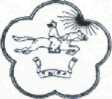 МИНИСТЕРСТВО КУЛЬТУРЫ РЕСПУБЛИКИ ТЫВАГосударственное бюджетное учреждение«Тувинская республиканская детская библиотека имени К.И. Чуковского»667000, Республика Тыва, г. Кызыл, ул. Кочетова, 34  тел.2-34-57                                                                                             Министерство культуры«_29_» июня 2018 г.                                                                  Республики ТываГБУ «Тувинская республиканская детская библиотека им. К.И. Чуковского» направляет информационный отчет об итогах деятельности за первое полугодие 2018 г.  Приложение на 72 л.И.о. директора ТРДБ                                               С.Б. Лопсан                                                                        им. К.И. ЧуковскогоМИНИСТЕРСТВО КУЛЬТУРЫ РЕСПУБЛИКИ ТЫВАГБУ «ТУВИНСКАЯ РЕСПУБЛИКАНСКАЯ  ДЕТСКАЯ БИБЛИОТЕКА ИМ. К.И. ЧУКОВСКОГО»ИНФОРМАЦИОННЫЙ ОТЧЕТ О ДЕЯТЕЛЬНОСТИ ГБУ «ТРДБ ИМ. К.И. ЧУКОВСКОГО» ЗА ПЕРВОЕ ПОЛУГОДИЕ 2018 ГОДАКызыл, 2018Цели и задачи, основные направления работы библиотекиСодействие успешному усвоению  развитию творческого мышления, познавательных интересов и способностей, стать центром интеллектуальных отношений учащихся;Привитие навыков умелого пользования книгой, библиотекой, другими источниками информации; Организация библиотечно-информационного обслуживания детей по проблемам детского чтения;Обеспечение их свободного и безопасного доступа к информации, знаниям, культурным ценностям.  Поддержка и продвижение детского и семейного чтения и привлечение детей к книге и библиотеке;Укрепление традиций библиотечной работы с семей и развитие новых направлений в этой сфере  деятельности.Расширение и качественное улучшение предоставляемых услуг;Осуществление редакционно-издательской, образовательной, культурно-просветительской деятельности;Методическое обеспечение деятельности детских библиотек Республики Тыва; Взаимодействие с учреждениями и организациями города, общественными структурами.Главные цели и задачи на 2018 год:Популяризация и продвижение знаний о добровольцах и волонтерах, художественных произведений о добровольцах в рамках Указа Президента РФ «Об объявлении в России Года добровольца и волонтера»;Участие в корпоративном библиотечном проекте по продвижению туризма «Библиогид»;Участие в корпоративном проекте по созданию Сводного краеведческого каталога библиотек Республики Тыва;Продвижение основ этикета среди детей и подростков для усвоения общепринятых норм и правил поведения людей в обществе;Сохранение и освоение исторического опыта народов, населяющих Туву, воспитание уважения человека к своим истокам: языку, истории, природе, культуре родной земли;Удовлетворение потребностей и запросов читателей в интеллектуальном, духовном и творческом развитии, организация событийного детского досуга в библиотеке и на нестационарных площадках;Патриотическое воспитание юных граждан как общенациональной задачи, развитие интереса к чтению героико-патриотической литературы;Пропаганда здорового и безопасного образа жизни, мотиваций осознанного выбора здоровьесберегающих поступков и поведения; Развитие информационной культуры пользователей посредством воздействия печатных и электронных ресурсов, активное привлечение мультимедийных изданий к воспитанию информационно грамотного поколения;Развитие рекламы библиотечной деятельности;Организация методического обеспечения и координация деятельности детских библиотек республики по основным направлениям библиотечной и информационно-библиографической деятельности;Осуществление координации с библиотеками республики, сотрудничество с физическими и юридическими лицами, образовательными и общественными организациями с целью реализации перспективных проектов в области детского чтения и правового просвещения; Мониторинги качества предоставления различных видов библиотечных, информационно-библиографических, образовательно-познавательных, просветительских и культурно-досуговых услуг пользователям.Осуществлять свою деятельность в соответствии:- РЦП «Дети Тыва» - подпрограммы «Здоровое поколение», «Дети и семья»;- РЦП «Развитие образования в Республике Тыва на 2014-2020 гг.». - РЦП «Развитие русского языка в Республике Тыва на 2014-2018 гг.»МЕЖДУНАРОДНЫЕ ДЕСЯТИЛЕТИЯ ПО РЕШЕНИЮ ООН:I. ОСНОВНЫЕ КОНТРОЛЬНЫЕ ПОКАЗАТЕЛИСтруктура библиотекиАнализируя статистические данные представленной таблицы, следует отметить существенный факт: контрольные  показатели библиотеки по сравнению с прошлым годом значительно возросли, наблюдается положительная динамика. Так, в библиотеке число читателей увеличилось на 31 человек чем с пошлым годом  (6128) , посещение   по сравнению 2017  (50016 ) годом  увеличился на 291 ед.  книговыдача - на 10982 экз.  больше чем  с прошлым годом. Показатели посещений массовых мероприятийПосещение массовых мероприятий в библиотеке составляет -25220, это говорит о том, что детям нравится  посещать библиотеку и принимать активное участие в различных   мероприятиях. Особенно массовым посещением отличились театрализованное мероприятие по проведению Шагаа, 23 февраля, 8 марта, участие в международных, всероссийских, республиканских акциях. Несмотря на данный факт, наблюдается положительная динамика: за счет привлечения читателей на крупные массовые мероприятия, планы по всем основным контрольным показателям  выполнены.Таким образом, в сравнении с аналогичным периодом прошлого года число посещений на массовые мероприятия увеличилось на 13173 (в 2017 г. – 12047).   И еще увеличение посещений на массовых мероприятиях связаны с реализацией двух проектов открытия «Комнаты дружбы»,  библиотерапии  на лечебных детских учреждениях города Кызыла,   открытие в национальном парке библиобеседки  «В гостьях у сказки»  направленные на продвижение чтения.         Всероссийская  акция  «Дарите книги с любовью» 14 февраля.  В этот день прошла  День Книгодарения  посвященная второй Всероссийской акции "Дарите книги с любовью", которая проходила с 14 по 18 февраля 2017 года по инициативе  Ассоциации деятелей культуры, искусства и просвещения по приобщению детей к чтению «Растим читателя».  В рамках акции в читальном зале  была организована сбор книг для библиотеки. В акции  приняли, участие 36 человека  они  подарили, нам хорошие 45 книг это художественная детская  литература, сказки, современную детскую энциклопедию, тувинскую художественную литературу.  Как было  приятно, что  хоть так можно пополнить книжный фонд нашей библиотеки.        21 февраля в  рамках II Межрегиональной акции «Наши истоки.  Читаем фольклор» была  информационно - познавательная игра «Встречаем Шагаа», «Родная речь народов родного города».  Ученикам   4 «в» класса гимназии № 5 была проведена беседа о традициях праздника пробуждения природы, знаменующего конец зимы и приход весны, прочитаны загадки, пословицы и поговорки тувинского народа. Знания детей тувинского фольклора  - народных сказок, загадок и пословиц были проверены во время игры. Завершило мероприятие пожелание ведущего детям чтить и помнить истоки своей культуры. Акции: 1.	Участие в Межрегиональной акции «Почитаем вместе книги М.Пришвина о природе России»2.	Международный день книгодарения «Дарим книги с любовью» 3.	Акция «Библиосумерки-2018»4.	Международная акция «Читаем детям о войне»5.	Третья Межрегиональная акция «Читаем Анатолия Митяева» (рассказ А. Митяева «Теплый язык»)6.	Городская акция «Библиотека - территория успеха»  приняли участие в игре- квесте  станция «Басни И.Крылова»7            Республиканская акция «День чтения» в рамках Федеральной целевой программы              «Национальная программа поддержки и  развития чтения»8.	Акция «Читаем классику в Российской провинции»9.	Участие во Всероссийской акции «Как небо – мир волшебный книг!» К 60-летию со д.р. А. Усачёва 10.        Межрегиональная акция «Читаем вместе Пушкина»Относительные показатели работыПлатные услугиГодовой план платных услуг в 2017 году был 40000, а в 2018 г. подняли на 70000 р. Ввели новые услуги годовой взнос для руководителей детского чтения. По сравнению с прошлым годом платные услуги увеличились на 22 847 р. Организация  внестационарного обслуживанияВнестационарное обслуживание библиотеки связано с проведением выездных массовых мероприятий. За отчетный период Отдел обслуживания читателей-детей 0-10 лет и информационно -  библиографическим отделом  с выездами побывали в 2 детских дошкольных учреждениях города Кызыла. В результате в библиотеку записаны  379 читателей, которым выдано за 6 месяцев 4031 экземпляров книг. II. РАБОТА ПО ФОРМИРОВАНИЮ, СОХРАННОСТИ И УЧЕТУ БИБЛИОТЕЧНОГО ФОНДАФинансирование, источники комплектованияПоступлениеВыбытиеПричины списания такого большого количества книг объясняется тем, что  передача книг Тандынской библиотеке были списаны брошюры временного хранения, не имеющие читательского спроса в последние годы по причине ветхости, которые были  записаны в инвентарную книгу и состояли в фонде библиотеки в количестве 2627 экз., на сумму 15588 руб. 13 коп. По результатам проверки фонда ЦДСЧ списано –   281 экз. документов по причине  ветхости и устаревшей по содержанию и 226  по утери  читателями  на сумму 11006,42 руб. Таким образом, выбытие за 6 мес. 2018 года составляет 3250 экз. документов это 32% от общего фонда библиотеки. В 2017 году выбыло 417 экз по причине устаревшей по содержанию и по  ветхости после плановой проверки фонда книгохранения.Движение фондаАнализ и оценка состояния и использования фондов Совокупный книжный фонд ТРДБ на 01.07.2018  года составляет 117 354  экз. В отчетном периоде фонд РДБ пополнился  на 874 печатных  и 1 электронных документов на общую сумму 220 028 рублей. (В 2017 году  за этот период  поступила – 309   экз. книг на сумму 341907,08  руб. в сравнении 2017 годом 568 экз. больше). Выбыло по ветхости  2 627 экземпляров книг на сумму 15 588,13 руб. Книги списаны с последующей безвозмездной передачей в фонд Тандынской ЦБС (2 627 экз.). Исключение из фонда данного количества документов из фонда библиотеки, было согласовано с Министерством культуры РТ. В период с 23.04.2018 по 14.05.2018 гг. проведена плановая проверка книжного фонда ЦДСЧ  с момента открытия ЦДСЧ данная проверка была первой. В результате проверки установлено, что, по учетным документам в фонде Центра числится: 6902 экз. книг, периодических изданий – 75 годовых комплектов.  Имеется в наличии: 11 731 экз. единиц. Недостающих книг 281 экземпляров на сумму 11006,42 рублей по причине утери читателями.  Итого за первое полугодие  выбыло из фонда  - 3520 экз.  Приняты от читателей  – 342 экз.,  в  взамен утерянных книг  на сумму – 22991 руб.Таким образом, библиотечный фонд на 01.07.2018 г составляет 114977  экз. документов. Источником комплектования книжного фонда РДБ остаются федеральный, республиканский бюджеты, пожертвования, дары.  Дар от читателей  поступили 168 экз. на сумму – 12573 (в 2017 году за счет спонсоров и в дар получено 232 экз. на сумму 84769 р. в сравнении с 2017 годом на 68 экз. меньше).По сравнению с аналогичным периодом за 2017 год поступление за отчетный период  составило больше половины, за счет приобретения книг из республиканского бюджета на сумму 180 тыс. руб. 	Большое внимание уделяется пополнению фонда художественной литературы, который значительно пополнился, в том числе  детской.Особая забота – пополнение краеведческого фонда. В 2018 году поступило 96 экз. 52 наименований краеведческой литературы, что составило 9,1 % от общего поступления. Основными источниками комплектования краеведческой литературой являются НБ им А.С.Пушкина 31 книг, ООО Аржаан-17; Взамен утерянных (342).Состав фондов   Показатели по  книгообеспеченностиКоличество поступлений документов на 1000 жителей.Книгообеспеченность по базовым нормам составляет 5-7 книг на 1 жителя. Недостаточная книгообеспеченность библиотеки объясняется низким уровнем  книжного поступления (250 книг на 1000 жителей. Норматив утвержден распоряжением Правительства Российской Федерации от 01.01.2001 «Об изменении социальных нормативов и норм»). Книгообеспеченность на 1 читателя уменьшилась на 3,5  экз. по сравнению с прошлым годом. Книгообеспеченность на 1000 жителей увеличилось на 7,8. Показатели почти в пределах нормы, но они не отражают реальной потребности, т.к. фонды обновляются медленно и содержат много старой литературы, которая является не востребованной читателями. Подписка на периодические изданияНа II полугодие 2018 г. подписка на периодические издания оформлена на общую сумму 80 000 рублей, это  68 наименований журналов и газет. По сравнению с аналогичным периодом 2017 года на ту  же сумму выписано 55 наименований журналов и газет, что меньше на 13 наименований), уменьшение названий периодических изданий, объясняется тем, что цены на некоторые газеты и журналы возросли на 1.5 раза. Анализ использования периодических изданий показал, что интерес к периодическим изданиям не уменьшается. Книговыдача периодических изданий составляет 20 - 30% от общей книговыдачи. Периодические издания используют все категории пользователей, как для самообразования, а также для досугового чтения. Периодика активно используется при оформлении книжных выставок, тематических папок, открытых просмотров, а также для проведения устных журналов, бесед, обзоров и других массовых мероприятий. Наибольшим спросом пользуются популярные издания для детей. Сведения  о выписанных периодических изданиях (местных и центральных) Работа с экстремистскими материалами.За первое полугодие просмотрено записей  на 25.06.2018 – 4418. В библиотеке ежемесячно идет сверка библиотечного фонда с «Федеральным списком экстремистских материалов». Результаты проверки фиксируются в Журнале сверки с «Федеральным списком экстремистских материалов». В ходе проверки документов, относящихся к «Федеральному списку экстремистских материалов», выявлено не было. Среди основных проблем по сохранности фондов можно назвать отсутствие достаточного количества площадей для хранения документного фонда и невозможность своевременно и в полном объеме очищать книгохранилища от ветхой литературы. Проблема сохранности библиотечных фондов стоит перед библиотеками остро. Все библиотеки работают над сохранностью книжных фондов по следующим направлениям: проверка фондов, работа с задолжниками, обновление картотеки задолжников, организация акций «Прощенная неделя». Работа с задолжниками –телефонные звонки, письменные напоминания, вывешивание списков должников в школах, личное обращение библиотекарей к читателям должникам. Перспективный план по проверке библиотечного фонда ТРДБ II кв. 2018 г. – Центр детского и семейного чтения II кв 2019 г. – Отдел обслуживания подростков и юношества;II кв 2020 г.  – Отдел национальной и краеведческой литературы;II кв 2021 г  -  Отдел обслуживания детей от 0- до 10 лет. III. ВНЕШНЯЯ ДЕЯТЕЛЬНОСТЬ БИБЛИОТЕК, БИБЛИОТЕКИ И СОЦИАЛЬНОЕ ПАРТНЕРСТВОСоциальное партнерство в деятельности детской библиотеки за последние годы стало одним из важных направлений. Оно объединило всех, кто неравнодушен к книге, кого волнует судьба библиотек, тех, кто искренне хочет помочь библиотеке в ее повседневных делах и развитии. Это сотрудничество помогает улучшить библиотечное обслуживание, сделать ярче и качественнее библиотечные мероприятия, удовлетворяет потребность пользователей в получении необходимой информации и  услуг. Практически ни одно мероприятие в библиотеке, пожалуй, не обходится силами только самих библиотекарей, всегда рядом – надежные партнеры, помощники-волонтеры, спонсоры и меценаты, читатели. Среди единомышленников библиотек сегодня можно назвать и местные власти, и представителей организаций, учреждений, бизнес-сообщества, средств массовой информации, и, конечно, читателей.Библиотека по соглашениям  о сотрудничестве работает с Уполномоченным по правам ребенка в РТ по правовому просвещению детей и подростков; Кызылским колледжем искусств им. А.Б. Чыргал-оола, Театром юного зрителя, МБУ «Центр культуры г. Кызыла», Тувинским государственным кукольным театром по приобщению к ценностям культуры и народным традициям; детские дошкольные учреждения, образовательные школы и их библиотеки, детский дом, ГБУ «Школа-интернат  для детей сирот и оставшихся без попечения родителей» и школой-интернатом для глухих детей в рамках мероприятий по социализации, дошкольными и средними общеобразовательными учреждениями города, Президентским кадетским училищем, Центром дополнительного образования, Национальным парком РТ, Строительным техникумом, Минэкологией, заповедником «Убсунурская котловина»,  ТИГИ, дошкольными учреждениями г. Кызыла и РТ, Тувинским респ. благотворительным фондом по правам ребенка, ТЮЗом, КПКУ, с институтом развития национальной школы, с православной церковью, управлением следственного комитета РФ по РТ, ОУУП и ПДН, ТЮЗ, ГБУ РТ «Республиканским центром социальной поддержки семьи и детей»; Волонтерским штабом РТ.   Республиканские оздоровительные лагеря.Примером успешного сотрудничества могут служить многие библиотечные мероприятия и акции, проведенные в 1 квартале 2018 года. Библиотека совместно работает с Тувинским респ. общественным правозащитным движением по проекту «Школа юного правоведа» (руководитель организации А.Н. Переляева), Тувинским респ. благотворительным фондом по правам ребенка по проекту «Внутрибиблиотечный конкурс «БАМ: блок активной молодежи», руководитель фонда С.Ч. Ооржак), социальными учреждениями – Домом престарелых и инвалидов, школой-интернатом, детскими садами. С давним партнером библиотеки – ТЮЗом - работаем с проектом «Озеро света Л. Чадамба».          14 марта в Центре прошла встреча с депутатом Государственной Думы Л.К. Шойгу.  По просьбе сотрудников ЦДСЧ Лариса Кужугетовна подарила книги 29 экз,  новый комплект  компьютера, настольные игры.              Библиотека является базой для прохождения учебной, производственной практики студентов библиотечного отделения ККИ им. А.Б. Чыргал-оола. С января месяца еженедельно по вторникам свои знания, полученные в колледже на практическом опыте применяют 5 студента второго курса в отделе. 	Основные и яркие события в работе библиотеки освещаются в СМИ: на страницах газеты «Тувинская правда», в новостных передачах «ВГТРК-Тыва», «Новости Тувы» и «Тыва-радио». IV. КАТАЛОГИЗАЦИЯ И ФОРМИРОВАНИЕ ЭЛЕКТРОННЫХ РЕСУРСОВ, СПРАВОЧНО-БИБЛИОГРАФИЧЕСКОЕ ОБСЛУЖИВАНИЕФормирование фонда электронных ресурсовОРГАНИЗАЦИЯ СБА. СПРАВОЧНО-БИБЛИОГРАФИЧЕСКАЯ РАБОТА.Каждый отдел библиотеки располагает справочно-библиографическим аппаратом. Должное внимание уделяется работе с каталогами и картотеками. Каталоги редактируются, пополняются карточками на новую статью. А наполняемость картотек зависит от количества получаемых периодических изданий. Их репертуар в отделе небольшой («Школьная библиотека», «Современная библиотека», «Библиотека»). Особое внимание уделяется формированию справочно-библиографического аппарата. В связи, с чем ежегодно в картотеке статей заводятся новые рубрики • Систематическая картотека статей с новой рубрикой в 2018 году: «Год волонтеров в России»; «Современные детские писатели».Информационно-библиографическое обслуживание осуществляется, дифференцировано, с учетом возрастных особенностей читателей, по сформированным группам: читатели юношеского возраста, студенты, специалисты. Используются как индивидуальные, так и массовые формы работы. Библиотекари стараются качественно и оперативно удовлетворять все запросы читателей.Информационное обслуживание читателей делится на две категории: индивидуальные абоненты и коллективные абоненты. К индивидуальным абонентам относятся: учитель начальных классов школы № 3 Монгуш Я. Д., учитель литературы школы №2 Иргит С.С., учитель-библиотекарь РШИ им. Р. Кенденбиля Донгак С.В., адвокат по земельным вопросам Лобостова А.В.; к коллективным абонентам относятся: МБОУ СОШ №1, 2, 4. Также проводится профессиональное информирование и обучение работников библиотеки. Специалисты получают информации об изменениях в ГОСтах, о новинках профессиональной литературы.Работа по профориентации постоянно ведется:  консультации, беседы, занятия  среди детей и подростков. 19 марта для посетителей отдела проведена профориентационная беседа «Шаг во взрослую жизнь» (прослушали 7 человек).Библиотекари знакомят читателей с тем, как правильно пользоваться алфавитным и предметным каталогами, учат работать их со справочным аппаратом книги.Для повышения библиографической и читательской культуры пользователей, стабильно проводятся  Дни библиографии и экскурсии. Например, 13 февраля  для учащихся 2 «б» класса школы №2 организовали экскурсию по отделу, рассказали, чем занимается и отличается информационно-библиографический отдел от других. Были проведены для учащихся школ и студентов средних учебных заведений города 6 консультаций по правильному написанию рефератов, проектов и поиске нужной информации из справочной литературы, из Интернета. .Для повышения библиографической и читательской культуры пользователей, стабильно проводятся  Дни библиографии и экскурсии. Например, 12 апреля для учащихся 8 «б» класса школы №3 провели библиотечный урок «Справочная литература как источник информации о космосе» ко Дню космонавтики. Для ребят задавали вопросы, ответы на которые им помогали найти энциклопедии, звездные атласы, а также эрудиция и начитанность самих восьмиклассников. Урок получился интересным, ребята проверили свои знания, узнали много нового и попрактиковались в навыках использования справочной литературы. Библиотечный урок на тему: «Наши помощники в мире слов», 14 июня провели  для ребят из  пришкольных лагерей школ №1,4 на котором  ребята познакомились со словарями и их назначением.  Ребята узнали цели обращения к словарям, их структуру, расположение материала. Алфавитный и предметный указатели, указатель имен, понятий и терминов.Также проведена тематическая викторина. В конце библиотечного урока ребята  пришли к выводу, что только словари могут дать все необходимые сведения о слове, помогут овладеть  основами грамотной устной  и письменной речи, повысят культуру речи (113 чел.). Для учащихся школ №1,2,15, 16 организовали экскурсии по отделу, рассказали, чем занимается и отличается информационно-библиографический отдел от других. Постоянно для учащихся школ и студентов средних учебных заведений города проводятся беседы по правильному написанию рефератов, проектов и поиске нужной информации из справочной литературы, из Интернета.            Пристальное внимание уделялось работе с картотеками, т.к. традиционный справочно-библиографический аппарат не теряет своей актуальности, все расписанные статьи из профессиональных журналов заново вводится в ИРБИС и за 2 квартал  расписаны – 45 статей.   По характеру и содержанию запросов ведущее место занимают тематические справки. Они составляют более 60% от всех выполненных справок. Пользователей интересуют актуальные проблемы общественной жизни (реформы ЖКХ, вопросы пенсионного обеспечения, проблемы занятости и т.д.), запросы, связанные с образовательными программами.  Адресные справки составили 22% от общей численности выполненных справок, уточняющие – около 9%, фактографические – 8,8%. По сложившейся традиции информационно-библиографическое обслуживание проводится в трех формах: массовое, групповое и индивидуальное. Библиотекари отдела старались удовлетворить все виды потребностей: и учебные, и производственные, и досуговые, четко определяя основные категории пользователей. ПРОДВИЖЕНИЕ КНИГИ И ЧТЕНИЯИнформирование пользователей о новых поступлениях, осуществлялось посредством информационных списков, электронных выставок и видеороликов на сайте и на страничках социальных сетей Вконтакте, Фейсбук РДБ. Продолжаем работу по формированию информационной культуры читателей отдела. Формы и методы данного направления библиографической деятельности отработаны годами и являются традиционными. Это экскурсии, библиотечные уроки и часы библиографии, индивидуальные консультации. Конечно же, уделяем огромное внимание выпуску пособий малых форм в помощь самообразованию и досугу, а также по профориентации, но за второй квартал крупных пособий мы не выпускали. Также немалое значение начали уделять электронным выставкам и видеороликам, так как они очень актуальны и легко воспринимаются посетителями сайта и социальных сетей РДБ. Для продвижения книги и чтения среди детей и подростков информационно-библиографический отдел использует мультимедийные технологии, т.е. рекламируем  книгу в виде рекомендательных, информационных электронных выставок и роликов так как, они ненавязчивы, яркие и доступные. V. МАССОВАЯ РАБОТА С ЧИТАТЕЛЯМИ-ДЕТЬМИНЕДЕЛЯ ДЕТСКОЙ И ЮНОШЕСКОЙ КНИГИ (22-29 марта)В преддверии и в дни весенних каникул двери библиотеки были открыты для всех детей. Но особенно рады библиотекари были самым читающим детям, для которых был проведен ряд мероприятий. Неделя детской книги проводиться с целью популяризации детской книги и чтения, стимулирования интереса к чтению; повышение читательской активности; возвращение престижа книги и чтения, привлечение новых читателей; закрепление положительного влияния свободного чтения и творчества на интеллектуальное и нравственное развитие ребёнка; раскрытие творческого потенциала детей через участие в литературных и творческих конкурсах.В деятельности библиотеки произошли яркие события в Центре детского и семейного чтения  торжественно открыли   комнату «Комната дружбы»  приуроченная  к 75- летию  открытия  Книжкиной  недели.  В краеведческом отделе Неделя детской книги   началась  с конкурса «Парк глазами детей». Он был приурочен 90-летию Национального парка РТ.   В первый день конкурса приняли участие  члены кружка «Юный краевед». В последующие дни недели рисовали маленькие читатели отдела. Из лучших работ детей в отделе оформлена выставка рисунков. Конкурс продолжится и в дни каникул школьников.  В старшем отделе открытие недели началось с показа инсценировки ребят из школы № 7 «Книга – наш лучший друг». К юбилею С.Михалкова в течении недели проводились различные мероприятия викторины по творчеству писателя, литературный праздник «Веселый день с Сергеем Михалковым», литературный портрет «Путешествие в Михолкоград» где активное участие приняли ребята из школ № 7, № 3, и № 11 общий охват  96 человек.БИБЛИОСУМЕРКИ – 201824 апреля в рамках Всероссийской акции «Библиосумерки – 2018»  для своих читателей сотрудники библиотеки провели  интересную игру  «Путешествие по Литературному зазеркалью». Это будет путешествие не только по страницам любимых книг, но и  путешествие с ними во времени. Путешествие состояло из семи станций  старший отдел организовали станцию  «Снюсь-щоу»  например: суть станции – человек спит, а во сне ему снятся разные небылицы а героиня Сплюшка-Соня, предлагает   ребятам ответить на вопросы и сочинить сказку-небылицу. Ребята с большим энтузиазмом, юмором и смехом подошли к составлению сказок-небылиц  в сонном царстве Сплюшки-сони, составленные ими  небылицы без смеха читать невозможно.  А сотрудники  информационно-библиографического отдела  среди детей и молодежи в возрасте от 14 до 18 лет организовали городской фотоконкурс «Селфи в библиотеке», где участникам предстояло фотографироваться в 11-ти библиотеках города Кызыла.Целью конкурса является содействие развитию у детей и молодежи интереса к чтению и книге. В конкурсе приняли участие 13 детей, победителя определяли по количеству лайков в нашей группе «Вконтакте». По итогам голосования больше всех  отметок «нравится» набрала учащаяся 9 «в» класса 8-ой школы г. Кызыла Саак Вилория. Ей был вручен Диплом победителя, подарены книга, билет в кино и сладкий приз. На станции «Зазеркальная-гримерная» ребятам предстояло в течение 5 минут выполнить 2 задания. Время засекали песочными часами: в первом задании игроки должны были за 1 минуту из 3-х метровой ленты завязать бант, а на оставшуюся 4 минуты участники выбирают карточку, где написано имя сказочного героя, вспомнив, как данный герой выглядит, начинают наносить грим на лицо одного из игроков. Если грим получился чистым, ровным и самое главное похожим на данного героя, даем жетон. Все участники игры справились заданиями. Ребята рисовали Пьеро, Джека Воробея, и Марфушку. Игра прошла на ура.          Сотрудники краеведческого  отдела подготовили и провели для детей игровую программу. На  площадке «Станция БиблиоЯга» их ждали сказочные герои Баба-Яга, Чылбыга, Фея книги.           Сотрудники Центра детского и семейного чтения организовали комнату гаданий «Комната гаданий мадам Ля – Бук» с помощью книг загадывали желание ребят. А духа мистического писателя Гоголя вызывали, сотрудники отдела комплектования приглашённым гостья очень понравилось мероприятие они с удовольствием искали приключения в лабиринтах библиотеки.  Общее посещение 120 человек.МЕЖДУНАРОДНАЯ  АКЦИЯ «ЧИТАЕМ ДЕТЯМ О ВОЙНЕ»           4 мая 2018 года наша библиотека активно приняли участие в Международной акции «Читаем детям о войне», инициированной Самарской областной детской библиотекой. Республиканская детская библиотека им К.И. Чуковского  принимает активное участие в Акции с2012года.  В старшем отделе прошли громкие чтения литературных произведений о войне Сергея Алексеева. Прозвучали стихи Р. Рождественского, И. Исаковского, К.Симонова, Ребята  показали отрывок инсценировку из  книги «Дети Ленинграда» мероприятие сопровождалось военными песнями,  просмотром  короткометражный фильм о войне. На мероприятии присутствовали ребята из школы № 7 4-5 классы 58 человек.          Отдел  обслуживания от 0-10 лет провела для учащихся средней школы № программу «В книжной памяти мгновения войны». Ребят узнали, что в военное время письма с фронта отправлялись в виде треугольников, которые солдаты подписывали торопливой рукой. Библиотекарь продемонстрировала фронтовое письмо и показала, каким образом его складывали бойцы.
       В Центре детского и семейного чтения  прошёл час творчества учащихся начальных классов: ребята иллюстрировали рассказы о Великой Отечественной войне. Акция была поддержана воспитателями дошкольных учреждений № 36, 38 и учителями гимназий №5, № 9. Работники Центра детского и семейного чтения к акции провели:   громкие чтения книг о пионерах-героях, читали стихи о войне, беседы о наших земляках тувинских добровольцах, оформили книжную выставку «В книжной памяти мгновения войны».
          4 мая побывали у детей, которые находятся на лечении в туберкулезном отделении и приняли участие в Международной акции «Читаем детям о войне», приуроченной ко Дню Победы. В сохранении памяти поколений литература о войне остается одним из источников, который формирует историческое сознание и чувство патриотизма. Час одновременного громкого чтения лучших произведений о войне, написанных для детей и подростков, помогает участникам ощутить себя частью одной большой страны, в которой все за все в ответе; осознать важность сохранения памяти у нынешних и грядущих поколений о переломных событиях в истории Отчизны, воспитать чувство патриотизма и любви к Родине. Вот уже шестой  год  работники Тувинской республиканской детской библиотеке им. К. И. Чуковского принимают активное участие в Международной Акции «Читаем детям о войне», а также провели громкую читку рассказа С. Алексеева  и затем показали слайды «Животные - герои Великой Отечественной Войны». За активное участие организаторы отправили дипломы участика.ВСЕРОССИЙСКАЯ АКЦИЯ «КЛАССИКИ В РОССИЙСКОЙ ПРОВИНЦИИ»1 июня в Национальном парке сотрудники Республиканской детской библиотеки имени К.И.Чуковского   присоединились к Всероссийской акции «Классики в российской провинции», которая проводилась по инициативе Ассоциации малых туристских городов. Её целью является содействие культурному развитию жителей малых городов России. В течение двух часов  на открытой площадке в режиме non-stop участники читали у  микрофона произведения российских  классиков  Антона Павловича Чехова: рассказ «Толстый и тонкий», Александра Сергеевича Пушкина «Сказка о рыбаке и рыбке», Михаила Юрьевича Лермонтова «Мцыри». Чтецами стали представители общественности, учащиеся  школ города. В продолжении  акции слушателям были  представлены стихотворения А.Пушкина, Ф.Тютчева, А Фета. Всего в акции приняли участие 60  участников и слушателей. Долгожданное наступление лета и прекрасная литература способствовали созданию творческой атмосферы и интеллектуального пространства, которые объединили участников Всероссийской акции «Классики в российской провинции». За активное участие  организаторы акции отправили работникам библиотеки диплом за участие.                                                           ДЕНЬ ПУШКИНА. ДЕНЬ РУССКОГО ЯЗЫКАВ рамках  празднования Пушкинского дня России и Дня русского языка  наша библиотека,  организовала  для ребят из пришкольных лагерей города Кызыла  интеллектуальный марафон «Пушкин наше – все!» в рамках которой была проведена игра  литературный квест «Я в гости к Пушкину спешу…». Во время мероприятия сказочного круиза  по сказкам Александра  Сергеевича Пушкина в гости  к ребятам заглянули Кот Ученый – Бахарева Вика, Баба-Яга -  Попова Арина и Почтальон Печкин – Рыбалка Даниста,  гости рассказали о жизни и творчестве писателя, провели викторину по сказам и провели поэтический микрофон, где желающие ребята рассказывали стихи любимого поэта. В игре приняли 10 команд,  и все ребята получили сладкие призы от организаторов мероприятия общий охват детей 400 человек. ПАТРИОТИЧЕСКОЕ ВОСПИТАНИЕИсторическое и военно-патриотическое воспитание сегодня снова по праву занимает одно из ведущих мест в работе детской библиотеки. Традиционно в I квартале в библиотеке проходят конкурсно-игровые программы и беседы, посвященные дням воинской славы России. Читатели узнают и вспоминают историю и значение сражений под Ленинградом и Сталинградом, о значении праздника Дня защитника Отечества. В библиотеке в эти дни оформляются книжные выставки с обзорами книг.В феврале библиотеке отметили значимые даты в истории страны -  годовщина вывода войск из Афганистана и День защитника Отечества. Этим датам были посвящены следующие мероприятия отдела: Урок мужества о войне, которая длилась целых 10 лет  «Афганистан – святая память» и Час патриота «Солдатская смена», посвященный Дню защитника Отечества, которые состоялись в школе № 2. Проведенные мероприятия призваны агитировать подрастающее поколение к несению службы в армии, воспитывать в них трепетное чувство уважения своей страны. С начала  года  в читальном зале ЦДСЧ  оформили  развесной календарь - годовой  «Дни воинской славы России». Одним из самых масштабных сражений Великой Отечественной войны стала Сталинградская битва. Она длилась более 200 суток с 17 июля 1942 года до 2 февраля 1943 года. К 75 – летию к этой дате на сайт библиотеки была выставлена электронная книжная выставка «Сталинград – это наша Победа!»  куда вошли 12 книг из фонда библиотеки.          Ко Дню памяти юного героя – антифашиста  для юных читателей провели беседу – презентацию  «Маленькие герои большой войны»  посвящённого Ребятам объясняли  значения слов: фашизм,  долг,  антифашист,  честь,  патриотизм,   совесть.  Фашизм - течение, которое несёт за собой насилие, войну, зло, угнетение и уничтожение людей другой расы.   Учащиеся 2 «г» класса гимназии № 5   познакомились  с именами юных героев-антифашистов и узнали историю даты:  8 февраля 1962 года рабочий Париж вышел под красным флагом на демонстрацию с требованием прекратить кровавую войну против алжирского народа. К этой дате была оформлена книжная выставка «Маленькие герои большой войны» » (6 книг). 21 февраля  провели интеллектуально-спортивную игровую программу для мальчиков «Отважный солдат умом и силой богат», посвящённую Дню Защитника Отечества. В ходе мероприятия учащиеся познакомились с историей возникновения праздника, подвигами наших предков во имя независимости Родины.  На мероприятие пришли ученики  1 «г» класса гимназии № 5. В школе №7, 6а классе, присутствовало 32 человека,   проведена беседа –презентация «Путь к спасению»(к 75-летию блокады Ленинграда»)            К 9 маю оформлена книжная выставка «В книжной памяти мгновения весны», посвящённая Дню Победы. День Победы - один из великих праздников - его почитают во многих странах мира, которые пострадали от фашистской Германии. В 2018 году Россия отмечает 73 годовщину Победу. 4 мая  В ЦДСЧ провели акцию «Читаем детям о войне», приуроченной ко Дню Победы. Акция проводится ежегодно с 2010 года по инициативе Самарской областной детской библиотеки. Акция была поддержана воспитателями дошкольных учреждений № 36, 38 и учителями гимназий №5, № 9. Работники Центра детского и семейного чтения к акции провели:   громкие чтения книг о пионерах-героях, читали стихи о войне, беседы о наших земляках тувинских добровольцах, оформили книжную выставку «В книжной памяти мгновения войны».5 июня ко Дню России подготовлена книжная выставка «Люблю тебя, моя Россия!». День России (до 2002 года - День принятия Декларации о государственном суверенитете РСФСР) — 12 июня — государственный праздник Российской Федерации. Отмечается ежегодно с 1992 года (нерабочий день с 1991 года) в день принятия Декларации о государственном суверенитете РСФСР (принята 12 июня 1990 года). 12 июня 1990 года на первом съезде народных депутатов РСФСР была принята Декларация о государственном суверенитете РСФСР. 12 июня в ЦДСЧ в пришкольном лагере гимназии № 5 провели игру-путешествие «Я горжусь своей страной», которая приурочена Дню России. Общий охват мероприятия 45 человек, РДЧ – 2 человека. В ходе мероприятия прозвучал гимн России, загадки, связанные с народными символами, такими как Кремль, Знамя Победы. Ребята говорили о России, о её государственных символах, о малой родине и о долге гражданина. После замечательной презентации ребята играли подвижные игры из разных народов мира. 22 июня 2018 года в памятный день начала Великой отечественной войны  в стенах нашей библиотеки  традиционно проводился урок памяти «Пионеры – Герои», литературно – исторический экскурс «Отпылали те страшные годы» . Присутствовал  ребята из пришкольных лагерей  40 человек.С 18 по 28 июня оформлена книжная выставка «Они сражались за Родину». Выставка посвящена Дню памяти и скорби. День памяти и скорби — памятная дата. Отмечается ежегодно 22 июня в России, Белоруссии («День всенародной памяти жертв Великой Отечественной войны») и на Украине («День скорби и чествования памяти жертв войны») в годовщину (1941) начала Великой Отечественной войны, когда войска стран «оси» вторглись на территорию СССР. Указом Президента Российской Федерации Б. Н. Ельцина от 8 июня 1996 года № 857 в России 22 июня объявлено «Днём памяти и скорби».ПРАВОВОЕ ВОСПИТАНИЕ. ПРОФИЛАКТИКА ВРЕДНЫХ ПРИВЫЧЕК.    Важным направлением деятельности отдела является правовое воспитание.     «Правонарушение, преступление и подросток» актуальная тема  на сегодняшний день, так как, к сожалению, не каждый подросток, осознает о совершаемых им противоправных деяниях, которые ведут к тяжелым и трудно исправимым последствиям. Ежегодно подростками совершается более 145 тыс. преступлений, практически каждый пятый из них направляется для отбывания наказания в виде лишения свободы в воспитательные колонии (ВК). В школе № 4, для 6-8 классов, прошла встреча с инспектором ПДН  Хертек  Кежик  Артуровичем.  Инспектор очень подробно остановился на детской преступности в Туве, простым языком закона рассказал ребятам, что их ждет, если они переступят опасную черту. Приводил наглядные примеры из жизни подростков совершивших то или иное правонарушение. Для наглядности была подготовлена слайдовая презентация «Подросток и правонарушения» присутствовало  - 84 человека.   С  учащимися  школы № 4, 9 «а», «б», «в», проведен инфорурок «Экстремизм и терроризм – беда ХХI века». На урок был приглашен опер сотрудник  ЦПЭиТ МВД по РТ Хомушку Вадим Сергеевич. Сегодня мы подняли одну из самых актуальных проблем в современном мире – экстремизм и терроризм. Как мы видим от этой заразы XXI в. не застрахован ни один человек. Беда может прийти в каждый дом. Мировое сообщество, наше государство в лице правоохранительных органов активно борется с этими явлениями. Но и мы можем внести посильный вклад в эту борьбу, спасти себя и своих близких. Проявлять бдительность и избегать общения с людьми, которые навязывают вам ненависть к людям другой национальности, религии, других политических взглядов. Вадим Сергеевич обстоятельно рассказал о терроризме и экстремизме в России, почему все больше склоняют подростков и молодежь. Предостерег ребят, чтоб не вступали ни в какие клубы, не распространяли информацию в соцсетях, в незнакомых группах не ставили лайки. Все это ведет к нарушению Конституции. Все это подкреплялось примерами из жизни и показано в видео роликах. На мероприятии присутствовало 54 человека.РАБОТА  ПО ПРОФИЛАКТИКЕ ПРАВОНАРУШЕНИЙ  СРЕДИ НЕСОВЕРШЕННОЛЕТНИХ          Сегодня библиотеки являются общедоступными информационными и культурно-досуговыми центрами . Проблемы профилактики безнадзорности и правонарушений в библиотеке, решаются, в первую очередь через организацию культурно –досуговой деятельности детей и юношества и особенно, детей группы риска. Библиотека планирует мероприятие с привлечением специалистов с пониманием того, что формы работы должны быть актуальными интересными для ребят, увлекательными познавательными и полезными. В основе работы библиотеки лежит нравственное воспитание, правовое просвещение, формирование основ безопасного поведения. ДУХОВНО-НРАВСТВЕННОЕ  ВОСПИТАНИЕДуховно-нравственное воспитание является одним из приоритетных направлений в работе детской библиотеки. И это не случайно, ведь нравственное развитие в человеке связано с его духовным развитием. Воспитанный человек, и человек, читающий книги, никогда не сойдет с правильного пути. И именно поэтому духовное просвещение занимает ведущее место в библиотеке.В этой работе библиотеки используют разнообразные формы. Прежде всего – книжно-иллюстративные выставки, которые привлекают внимание читателей к литературе духовного содержания, классической литературе, к лучшим образцам народного творчества, по данной теме было оформлено  выставки. Наиболее эффективными формами работы являются беседы на темы нравственности, праздники  народной культуры. Цикл мероприятий данного направления в основном связаны с календарными праздниками русского и тувинского народов, таких как «Шагаа», «Масленица» и другие. Самым значимым мероприятием 1 квартала 2018 года стала акция «Я книгу прочитал и вам ее дарю» к  Международному дню книгодарения направленная на дарение книг детям находящихся в детском доме.21 февраля в центре детского и семейного чтения прошла встреча с  одной из незаурядных творческих личностей Тувы и бессменным  режиссером театра юного зрителя Айланой Леонидовной Чадамба. Она как человек и женщина очень интересна и интеллигентна. Она умеет подать свою работу и маленьких артистов так, что за пределами республики дети получают призовые места в различных мероприятиях творческого характера. Также детям было интересно узнать, что она является одной из дочерей тувинского  детского писателя Леонида Борандаевича Чадамба. А в свое время Леонид Чадамба был первооткрывателем  литературы для детей на тувинском и русском языках. Его стихи и  рассказы до сих пор любимы детьми. Детям было очень интересно слушать  рассказ Айланы Леонидовны. Все были довольны тем, что она за короткое время смогла рассказать немного из истории своей семьи и показать  фотографии из домашнего архива.14 марта отмечается День православной   книги, на час истории «Православие –путь к сердцу» были приглашены  учащиеся школы №7, 8б, присутствовало 32 человека   и отец Алексей. С инициативой проведения подобного праздника выступил Святейший Патриарх Московский и всея Руси Кирилл. 25 декабря 2009 года на заседании Священного Синода Русской Православной Церкви был рассмотрен вопрос о мерах по дальнейшему расширению церковной проповеди через книги. Решением Синода было постановлено учредить ежегодный День православной книги, приурочив его к дате выпуска первой на Руси печатной книги Ивана Фёдорова «Апостол», вышедшей в свет 1 марта 1564 года — 14 марта по новому стилю. «Цель этого праздника — не только вспомнить о событии издания первой книги, но и обратить внимание на значение книги для каждого из нас, вспомнить свою первую любимую книгу, которая когда-то распахнула перед нами новый мир знаний, открыла тайны духовной жизни, приобщила нас к великой русской культуре, познакомила с миром прекрасного. Что такое книга? Для каждого из нас она учительница жизни, через неё нам прививается образ восприятия мира, формируется наше мышление». Отец Алексей, рассказал  ребятам о первой  печатной книги «Апостол» и о книгопечатнике Иване Федорове, почему надо читать книги, какая польза от чтения книг. Весна! Какое прекрасное время года! И в эти первые весенние дни, накануне самого прекрасного праздника 8 Марта, прошла конкурсно-игровая программа «Новые Золушки, или путь в принцессы»  для девочек, где должны проявив свои сноровку и умения, знания и находчивость в конкурсах на лучшую: хозяйку, рукодельницу, артистку, модель. В конкурсе приняли  участие ученицы 5 «б» класса школы №7. Программа состояла из  одиннадцати  конкурсов: «Представление» - где девочки  рассказали о  себе. Следующий конкурс определил, кто же из «юных принцесс» умелая рукодельница. Им необходимо было быстро и качественно пришить пуговицу, и  как «модельеры» смастерить наряд и представить его на суд зрителей и жюри. Все девочки справились с заданием на отлично. В конкурсе «Танцевальный» показали свое умение танцевать вальс.   12 апреля – День космонавтики. ЦДСЧ провела познавательную беседу «Дорога в космос начинается на земле» и оформила одноименную книжную выставку. Беседу провели для 3 класса гимназии №5. Ребятам было рассказано об истории Дня космонавтики, о великих космонавтах земли.           В рамках дня славянской письменности и культуры в школе №11 провели интеллектуальный                                                                                                                                                                                                                                                                                                              марафон «В начале было слово..» пригласив  священнослужителя отца  Алексея.  При помощи славянской азбуки Кирилл и Мефодий очень быстро перевели основные богослужебные книги с греческого на славянский: это избранные чтения из Евангелия, апостольские собрания, псалтырь и другие. Первыми словами, написанными при помощи славянской азбуки, были начальные строки из Евангелия от Иоанна: «В начале было Слово, и Слово было у Бога, и Слово было Бог».  Отец Алексей доходчиво и интересно рассказал ребятам о истории создания славянской письменности.  Во время игры,  ребятам задавались вопросы о создании письменности, кто стоял у истоков, кем они были, в чем состояла миссия братьев и многие другие!  Проигравших не было, т.к.  все дружно отвечали на задаваемые вопросы.   Показана была электронная презентация «Солунские братья».	24 мая – День славянской письменности и культуры. Этому дню посвящена книжная выставка «Наследие Кирилла и Мефодия» и проведен час истории «Буквиц древних письмена».1 мая на Арбате совместно с сотрудниками ЦДСЧ проведен час истории «1 мая- праздник мира и труда». Собравшимся  рассказали  об истории праздника.СЕМЕЙНОЕ ЧТЕНИЕ И ВОСПИТАНИЕ             Одна из важных задач детских библиотек – поддержка и развитие семейного чтения как залога духовного и интеллектуального сближения семьи, поднятия общей культуры общества, включения в круг чтения детей лучшей отечественной и зарубежной литературы, развития семейной творческой активности.  Родители – полноправные посетители нашей библиотеки. Одним приоритетных направлений деятельности библиотеки является возрождение семейного чтения. В читальном зале  библиотеке была  оформлена годовая  книжная выставка «Диалоги о воспитании», где выставлены книги по воспитанию детей, по привлечению к чтению детей. Работа ведется в тесном контакте со школами и дошкольными учреждениями  южного микрорайона. Тематическая папка «Чтение – дел семейное» постоянно обновляется.В рамках празднования Международного женского дня 8 марта в были оформлена праздничная книжно-иллюстративная  выставка «Мы согреты твоим теплом»,  дополненные рисунками, подарками-поделками сделанными  руками детей. В преддверии праздника проведен конкурс-состязание  «Супер – дочка».В рамках Международного дня семьи  сотрудники старшего отдела провели  игровую программу  «Мой дом – моя крепость» где учащиеся  7-х классов школ № 1, № 7 приняли активное участие  в конкурсах «Сказочное ассорти», «Автогонки», «Дом твоей мечты», «Посади огород», «Гусеница», «Народная мудрость». Общее посещение на мероприятии  54 человека.        27 апреля оформлена книжная выставка-совет в Центре детского и семейного чтения  «Маленькие подсказки для родителей», в котором были представлены брошюры по правильному воспитанию своего чада.	15 мая – Международный день семьи. В ЦДСЧ была оформлена книжная выставка к данному празднику, а для 1 г класса гимназии № 5 и их родителей была проведена  игра «Литературный троллейбус». Главной идеей мероприятия было возрождение духовных и семейных ценностей, воспитание чувства любви к своим семьям.ЭКОЛОГИЧЕСКОЕ ВОСПИТАНИЕРабота по экологическому просвещению детей и подростков остается важным направлением деятельности библиотеки. Задача библиотекаря и проводимых мероприятий – познакомить детей с экологией нашего края, и ее проблемами. Роль библиотекаря в данной работе умение находить и в полном объеме представлять читателям информацию, несущую экологические знания.В отчетном периоде библиотека провела к Всемирному дню дикой природы экологическую акцию «Меняй пакеты с крышками на конфеты». Участие приняли 12 маленьких читателей библиотеки.           4 февраля  приняли участие  в Межрегиональной  акции «Почитаем вместе книги М. М. Пришвина о природе России» (10 января – 2 февраля) солнца», читались рассказы  и обсуждались в рамках Акции: Рассказы «Лесные загадки», «Зайцы-профессора», «Синий лапоть», «Ужасная встреча», «Рождение кастрюльки», «Ребята и утята», «Выскочка», «Медведь», «Дедушкин валенок», «Лоси» и «Землеройка».  Была оформлена книжная выставка «На дивно прекрасной земле» выставлены – 12 книг.Читатели краеведческого отдела подключились к конкурсу рисунков «Парк глазами детей», который начался 17 марта. В отделе из лучших рисунков оформлена выставка.В рамках Международного дня птиц  в школах  №2,3 и 4 проведены игровое мероприятие «Поздравим пернатых»Птицы издавна привлекали внимание человека. Людей восхищали их яркое оперение, их смелые, стремительные полеты, мелодичное пение. Наблюдая пернатых, люди расширяли свои знания. Несомненно, первые мысли о воздухоплавании, стремление научиться летать зародились при взгляде на птиц.Птицы везде – над нами, вокруг нас, вдали, рядом. Встретить их можно и в лесу, и в поле, и на речке, и в горах. Птиц в природе очень много. Только в России их насчитывается более 760 видов. Чтобы только посмотреть на всех птиц, целой жизни не хватит.      Рассказали ребятам откуда взялись и как образовались названия птиц, интересные факты о птицах, с интересом , ребята участвовали в конкурсах «Отыщи птицу», «Узнай птицу», «Птичьи разговоры», «Покорми птицу» и завершила игру сказочно-познавательная викторина «Наши пернатые друзья».29 марта ко Дню птиц специалист провел для воспитанников подготовительной группы ДОУ №36 игровую программу «Сойки, дрозды, свиристели – к нам на праздник прилетели». Дети познакомились со средой обитания, образом жизни, особенностями строения этих удивительных птиц.17 мая в ЦДСЧ оформлена книжная выставка «Зачарованный мир бабочек».  Бабочки – настолько привлекательные создания, что даже люди, недолюбливающие насекомых, относятся к ним благосклонно. О бабочках написано немало, но каждый год удаётся узнать что-то новое из их жизни.16 июня в пришкольном лагере гимназии №5 г. Кызыла библиотекарем Центра детского и семейного чтения проведено мероприятие, посвященное Всемирному дню океанов. В начале мероприятия ребята посмотрели презентацию про океаны, активно отвечали на вопросы викторины. Оказывается, наши дети очень много знают про океаны!СОДЕЙСТВИЕ УЧЕБНОМУ ПРОЦЕССУ         Каждый месяц библиотека совместно с преподавателями  школ, лицеев, гимназий города Кызыла помогают  учащимся в изучении школьной программы. Подбирают книги по списку для внеклассного чтения. С целью  повышения  интереса к чтению через активные формы работы, пропаганда книги  и  знакомство с творчеством детских писателей проводили  литературные викторины и беседы.     К 190-летию со дня рождения французского писателя Жюль Верна оформлена  жанровая выставка «Впередсмотрящий фантаст», на выставке представлены книги рассказывающие о жизни  и творчестве писателя, критические статьи современников писателя и его знаменитые произведения. Выдано с выставки – 12 книг.   Литературный глобус «Путешествие с Жюль Верном» проведено в школе №7, для 6 и 7 классов. Присутствовало – 46 человек.    В рамках 145-летия со дня рождения  писателя-натуралиста М. М. Пришвина, на абонементе отдела обслуживания  оформлена эко-выставка «Певец родной природы», на выставке  были представлены книги о жизни и творчестве писателя, его произведения о природе родного края, о животных и птицах.  Для читателей-детей  проведен обзор книг.  С выставки выдано 10 книг. Литературно-познавательная игра «Пришвинское -  лото» в школе №7, 6б, присутствовало 28 человек. ребятам рассказали о жизни Михаила  Пришвина, как он стал писателем -  первая же книга М. Пришвина "В краю непуганых птиц " сделала его известным писателем.       Книжная выставка – консультация «Образование от А до Я. Карьера», книги представленные  на выставке, то воспитывают и учат, кто растёт и учится, кто стремится получать знания – современно и настойчиво, кто желает применять их – профессионально и креативно, для всех и каждого, кто заинтересован в реализации своих профессиональных, научных, творческих и жизненных целей!    В рамках 80-летия со дня рождения Владимира Высоцкого оформлена книжная выставка-признание «Я, конечно, вернусь…» книги представленные на выставке рассказывают  о жизни и творчестве Владимира Семеновича, о его ролях, работе в кино и театре! Сборники  стихов. Взято с выставки -12 книг.  Для учащихся 10а класса , школы №1,  проведен музыкально-поэтический патриотический час «Мне б допеть до конца»       Он и при жизни был легендой. А после смерти его именем  назвали горную вершину, новую планету, океанский танкер, его именем называли театры. Человек  талантливый, многогранный. Он был прекрасный артист  (его называли Гамлетом 70-х: на фестивале в Белграде он получил первый приз за роль Гамлета), оригинальный поэт и замечательный, любимый народом певец ПРОФОРИЕНТАЦИЯ            Умение ответственно планировать свое будущее не приходит само собой, а выбор профессии - один из самых ответственных моментов в жизни каждого. Уже в 7-9 классе ученики должны задуматься о выборе профессии для их же блага. В процессе обучения  некоторые учащиеся даже не предполагают, что есть огромное разнообразие профессий, связанных с определенным  предметом, что они могут «углубляться»  в изучение этих предметов. Для этого существует профориентационная деятельность, которая   помогает определиться с выбором профессии. Профориентация – это система мер, направленных на оказание помощи молодежи в выборе профессии. Проблемой профессионального выбора, а точнее ориентира в море профессий, на сегодня занимаются и библиотеки.  Что бы как –то ориентироваться в огромном количестве профессий сотрудниками библиотеки были оформлены  книжные выставки где подробно описывается та или иная профессия. От столяря до менеджмента.ЭСТЕТИЧЕСКОЕ ВОСПИТАНИЕ Главная цель эстетического воспитания – формирование целостной и творчески развитой личности читателей. Сотрудники библиотеки стремятся через приобщение юного читателя к лучшим образцам искусства удовлетворить его важную потребность в эмоционально-эстетическом освоении мира. Через творчество великих композиторов, художников, артистов, поэтов библиотекари стараются воспитать в юных читателях чувство прекрасного, любви и доброты. Арсенал средств и форм работы в этом направлении весьма широк.ЛЕТНЕЕ  ЧТЕНИЕ            Организация летнего отдыха детей и подростков – традиционное направление деятельности библиотек. Летом главная задача библиотеки  заключается в том, чтобы охватить содержательным отдыхом как можно больше школьников, расширить их кругозор, научить творчеству, общению, бережному отношению к природе, привить любовь к книге. Библиотеки сотрудничают со школами, детскими садами, с лагерями труда и отдыха, спортивными лагерями, чтобы организовать летний отдых. Чем заполнить свободное время  детей и подростков? Как сделать, чтобы  летом им было интересно с книгой? На решение этих вопросов направлены  летние  программы. Они включают в себя:•         привлечение детей и подростков в библиотеку,•         организацию их летнего досуга;•         развитие интеллекта школьника через игру и книгу;•         совместное творчество детей и их родителей          Чтобы поддерживать и развивать у юных читателей интерес к книге, используются все доступные средства. Такие формы работы как спортивные, литературные и интеллектуальные игры; викторины; беседы, сопровождающиеся презентациями; патриотический час; показы мультфильмов позволило привлечь и малышей, и подростков. Были затронуты темы экологии, Пушкиниана, большое внимание было уделено краеведению. Работа велась как с организованными группами детей и подростков (летние школьные оздоровительные лагеря), так и индивидуальная и групповая работа с отдельными читателями.Как всегда открытие летнего чтения начинается с мероприятий приуроченных к Международному дню защиты детей в национальном парке. В детской площадке  торжественно прошла  открытие  летней библиобеседки «В гостьях у сказки» где девочки из ансамбля «Фантазия» показали свои зажигательные танцы.  Все это осуществляется в тесном контакте с пришкольными лагерями дневного пребывания МБОУ №1, МБОУ №2, МБОУ №3, лагерями «Улыбка» МБОУ №4, «Радуга» и  «Интеллект» МБОУ гимназия №5, Центра дополнительного образования12 июня в нашей стране отмечается День России, и наша библиотека не осталась в стороне от проведения этого праздника. Для ребят из пришкольных лагерей были проведены  познавательный час «Россия – Родина моя» где сотрудники библиотеки рассказали и показали  о символах нашей родины, что означают три цвета и о гимне. И в этот же день в актовом зале гимназии № 5 для ребят из пришкольного лагеря провели игру - путешествие «Я горжусь своей страной» где библиотекарь ЦДСЧ 	 в месте с детьми играли в игры народов России оющий охват 80 детей.                                                                                                   Итого за июнь месяц охват детей  – 2533 по сравнению с прошлым  годом 2017 (1959) больше 574 человек.        В этом году увеличение произошло  из-за того что открылись дополнительные пришкольные лагеря в туристическом комплексе «Центр Азии», центре тувинской культуры,  танцевальной школе «Эдегей», открытия библиобеседки «В гостьях у сказки» в национальном парке.                                                    БИБЛИОБЕСЕДКА «В ГОСТЯХ У СКАЗКИ»              В международный День защиты детей Тувинская республиканская детская библиотека в Национальном парке культуры г. Кызыла открыла библиобеседку «В гостях у сказки» для детей и их родителей. На протяжении лета детей будут ждать увлекательные встречи, знакомство с книжными новинками, громкие чтения лучших произведений, игры, конкурсы, викторины! Помимо этого, библиобеседка является территорией буккроссинга – все желающие смогут оставить прочитанные ими книги и взять с полок новые. Для детей и родителей ждет веселый, интересный и разнообразный отдых.  На открытии библиобеседки дети разных возрастов участвовали в игровых программах «Планета сказок», «Давайте жить дружно», в акции «Читаем классику в Российской провинции», разгадывали кроссворд «Сказочница» - весело провели время: поиграли, вспомнили неугомонных, проказливых - в общем, таких разных литературных героев и замечательных детских писателей из разных стран. Очень понравились ребятам игры, в которых нужно было проявить ум, смекалку, находчивость и другие качества. Также у библиобеседки была оформлена фотовыставка «Флора и фауна Национального парка». Закончилась игровая программа конкурсом рисунков на асфальте «Добрые дела», тема посвящена году добровольца. Со счастливыми лицами дети рисовали небо, солнце, цветы, любимых сказочных героев. Рисунки получились яркими, интересными и живыми. Цветные мелки детям помогли отобразить задуманное. Ребята нарисовали солнце, детишек с цветами, шариками, своих родителей, бабушек и дедушек, игрушек и мн.др. Всего в этот день библиобеседку посетили  280 человек.Отчет Библиобеседки «В гостях у сказки»по работе с неорганизованными детьми за июнь месяц        При Библиобеседке начала работу с детьми досуга детей и подростков. Вывести книгу и чтение за рамки библиотеки,  показать обществу возможности библиотеки в читательском развитии детей и подростков. В летнее время по работе с неорганизованными детьми за июнь месяц были проведены  разнообразные по форме  и тематике  мероприятия. Кроме того, дети получают возможность принять участие в литературных праздниках и викторинах, проводимых библиотекарями. В библиобеседке ребята общаются и приобретают новых друзей.         4 июня в творческой и импровизационной атмосфере девчонки и мальчишки совершили путешествие с Котом Учёным по сказкам Александра Сергеевича, соревновались в состязаниях по произведениям Пушкина: собирали «золотые» орешки, ловили золотую рыбку, отгадывали сказочный кроссворд, узнавали сказки по иллюстрациям. Также детям были предложены конкурсы: «Покажи сказку», «Пройди по следам неведомых зверей» и «Свет мой, зеркальце, скажи». Библиотекарей обрадовало, что дети знают сказки Пушкина, некоторые даже цитировали строчки! Все задания ребята выполняли с интересом.       8 июня провели игру - путешествие «Я горжусь своей страной»  ко Дню России. Любой желающий мог прочитать любимые стихи о Родине, олюбви, о красоте родного края. Особой любовью сельчан пользуются стихи А.Пушкина, С. Есенина, В. Тимина, Г. Дербеневой, Л. Рубальской, В. Тушновой. В данном мероприятии участвовали не только ребята из детской площадки, но и все желающие.        В июне, для детей библиобеседки, была организована игротека «Полна загадок чудесная природа» и экологический серпантин «Загадки в лесу на каждом шагу».        Цель мероприятия: воспитание гуманитарного отношения к природе, чувство ответственного отношения ко всему живому. Библиотекарь в форме беседы узнала, что ребята любят природу, читают о животных, растениях, о явлениях природы. После беседы дети отгадывали увлекательные загадки про лес и по знаниям правил поведения в лесу.         В библиобеседке прошли мероприятия направленные на профилактику дорожно-транспортного травматизма. Основной целью проведения мероприятий является: формирование представлений детей о правилах дорожного движения и дорожных знаках.           В результате проведенной работы, дети получили стойкие знания о сигналах светофора и правилах дорожного движения, познакомились с указательными и запрещающими дорожными знаками, у детей повысилась культура поведения на улице и выработалась потребность в соблюдении правил дорожного движения, а так же были вручены буклеты по ПДД «Учимся соблюдать Правило дорожного движения». В количестве 10 штук.ПРОПАГАНДА ЗДОРОВОГО ОБРАЗА ЖИЗНИ        В последние годы расширяется просветительская функция библиотек в таких направлениях, как пропаганда здорового образа жизни и противодействие социально обусловленным заболеваниям. В формировании у  детей и подростков убеждения престижности здорового поведения и воспитание потребности в здоровом образе жизни . Основная задача – ориентировать детей и подростков на развитие самостоятельного мышления, на самовоспитание, выработку системы нравственных ценностей, идеалов и навыков культуры здорового образа жизни, прививать стойкий иммунитет к негативным влияниям среды, научить говорить «нет» и  отказываться от нежелательной дружбы. Особое внимание в профилактической работе с детьми  и подростками, антиалкогольным и антинаркотическим мероприятиям.РАБОТА С КЛУБНЫМИ ФОРМИРОВАНИЯМИВзгляд на библиотеку только как на информационный центр узок и однобок. На самом деле её возможности гораздо шире. Все чаще библиотеки становятся центром общественной и культурной жизни. В связи с этим значительно возрастает роль досуговой функции библиотек, реализации которой во многом способствуют клубы.Клубы не только помогают ребенку с пользой проводить свободное время, но и дают ему возможность раскрыть и развить свои способности, проявить себя как личность. А также помогают библиотекарю раскрыть себя читателям как творческого, постоянно развивающего свой читательский талант профессионала.Клубная работа имеет свою специфику, она значительно отличается от других видов библиотечной деятельности и требует помимо желания, специальных знаний, умений и навыков.Клуб в библиотеке – самостоятельное творческое объединение читателей, имеющих общие и близкие познавательные интересы, основным средством удовлетворения которых служат книга и чтение. Регламентирующей документацией, как правило, являются устав, программа, план работы, дневник мероприятий, вступительная анкета. Устав освещает цели и задачи клуба, вопросы членства, права и обязанности членов клуба, состав и принципы выбора органов самоуправления. В коллективной деятельности организационную сторону выполнения поставленных задач обсуждает и решает коллектив.Специфика работы библиотечного клуба заключается в прямом выходе на организацию процесса чтения, пробуждение и поддержки интереса к книге и чтению, формированию читательской культуры и компетентности.Воспитание чтением особенно эффективно в работе клубов по интересам, которые позволяют дифференцированно вести работу с отдельными читательскими группами, и, что самое важное, в сочетании с индивидуальным подходом к каждому читателю. Воспитательная сила книги во многом зависит от читателя, от его способности к полноценному чтению. Библиотекарь, продумывая программу деятельности клуба, формы и методы работы с книгой, помогает в читательской самореализации детей и юношества.В библиотеке работают 2 клуба «Юный краевед» и «Эрудит»; Театральный кружок и литературно-эстетический кружок «Библиоша».Интеллектуальный клуб «Эрудит» находится на базе школы №1, 5 «б» класса, 28 человек. Основная цель клуба – формирование у читателей – детей духовно-нравственных ориентиров. –      воспитание культуры поведения и сознательной дисциплины;–      формирование потребности в самообразовании, самовоспитании своих морально-волевых качеств.Для достижения данной цели клубное объединение ставит перед собой следующие основные задачи: - организовать совместную работу с классом;- провести мероприятия по духовно – нравственному воспитанию подростков; - привлечь учащихся к участию в мероприятиях (акциях, конкурсах) проекта;- привлечь внимание местного сообщества к проблемам духовно -нравственного общения в подростковой среде, распространить положительный опыт.Работа литературно-эстетического кружка «Библиоша»Цели и задачи: Вызвать интерес к самостоятельному чтению, к всестороннему познанию окружающего мира. Познакомить юных читателей с библиотекой, фондом библиотеки: книгами, журналами, научить пользоваться читальным залом. Форма реализации: экскурсии, беседы, викторины, утренники.Актив кружка: Андалаева  Виктория – 5 «д» классАйыыжы Айрана – 5 «д» классБазыр Дарима – 5 «з» классБалчый  Дарыймаа – 5 «и» классКара –Сал Алина -5 «з» классРабота клуба «Юный краевед»Цель клуба – популяризация знаний о родном крае.Согласно календарному плану кружка за отчетный период проведены три занятия. На первом, вводном занятии руководитель кружка Р.Санчай обозначила  цели и задачи, план мероприятий на 2018 год.  Первая задача для кружковцев – ознакомиться с творчеством юбиляра Леонида Борандаевича и принять участие в конкурсе на лучшее посвящение к юбилею.Второе заседание посвящено 100-летнему юбилею детского писателя Л.Чадамба.  Библиограф отдела А.Куулар познакомила детей с творчеством писателя, провела обзор литературы. В апреле любимое место отдыха кызылчан -  Национальный парк отметит 90-летие со дня создания.  17 марта сотрудники краеведческого отдела для членов кружка «Юный краевед»  организовали конкурс рисунков «Парк глазами детей». Вооружившись карандашами, акварелью дети рисовали любимые уголки парка: детский городок, пляж, природу, животных и птиц.Кружок  « Театр, куклы и дети»Цель кружка – развить творческие способности, талант детей.Основной состав – 21 человек.За отчетный период проведены четыре 10 занятий  кружка.  25 февраля на занятии члены кукольного кружка репетировали русскую народную сказку «Репка». Отрабатывали выразительность чтения сказки по ролям. Периодичность занятий в кружке два раза в неделю. Участниками кружка являются учащиеся 3-4 классов школы № 1 и 2. На сегодняшний день  идёт подготовка русской народной сказки «Репка». Дети с удовольствием принимают участие в репетициях сказки,  в обсуждениях и создании реквизита. Мини - спектакль рассчитан на учащихся начальных классов и дошкольников.14 марта  ребята кукольного кружка соревновались по технике чтения. Читали вслух сказку Шарля Перро «Золушка, или хрустальная туфелька».Результаты чтения ребят: Субедей 120, Чайырана – 116, Анелла-111 слов, Аюуш – 80, Элиза- 79, Ай-кыс 75, Анелла – 70.  На следующем занятии  кружковцы решили устроить  чемпионат по чтению под девизом «Мы, читающие дети, читаем лучше всех на свете». В рамках Года Японии в России в 2018 отдел  проводит для ребят кукольного кружка  мастер-классы «Волшебный мир оригами». На этих занятиях ребята знакомятся с древним японским искусством складывания фигурок из бумаги.На первом мастер-классе, который прошел  17 марта, ребята учились складывать фигурки пингвинов. Занятие получилось очень увлекательным и веселым, а получившиеся фигурки дети смогли забрать с собой, чтобы научить технике складывания своих друзей.В рамках Десятилетия детства в Российской Федерации организовало культурно - досуговое мероприятие для детей из кукольного кружка. Ребята посетили ТЮЗ, где посмотрели сказку «Хан – ослиные уши». После просмотра сотрудники библиотеки обсудили с ребятами сказку и провели литературную викторину.Все ребята получили призы, заряд бодрости и хорошего настроения.          За отчетный период проведены четыре 10занятий  кружка. VI. КРАЕВЕДЧЕСКАЯ ДЕЯТЕЛЬНОСТЬ В БИБЛИОТЕКЕБиблиотеки важное значение отводят краеведческой работе, потому что в настоящее время тема изучения родного края – очень актуальна, свежа и современна – изучение прошлого необходимо для возрождения России, воспитания национального самосознания россиян. Именно краеведение является основой воспитательной, патриотической работы, показателем культурного развития общества. Необходимо отметить, что в последние годы краеведение является приоритетным направлением в развитии культуры. Цели и задачи: познакомить читателя с историей родного края, воспитать чувство гордости за славное прошлое своих земляков, с уважением относиться к своим корням, культуре, традициям и обычаям. Основные задачи краеведческой деятельности библиотеки:1)  Способствовать возрождению и сохранению культуры и традиций малой Родины.2)  Содействовать всестороннему исследованию исторического и культурного наследия Республики Тыва и г. Кызыл.3)  Оказывать помощь в закреплении знаний об истории библиотеки, становлении ее как центра сохранения культурной и социальной памяти.4)  Координировать свою работу со школами города, средне специальными учебными заведениями, центром социального обслуживания населения, музеями, краеведами.Указом Президента РФ № 240 от 29.05.2017 «Об объявлении в Российской Федерации Десятилетия детства» 2018-2027 гг. объявлены Десятилетием детства в Российской Федерации.  2011–2020 гг. - Десятилетие действий за безопасность дорожного движения2018 год – Год единства российской нацииРуководствуясь данными указами, краеведческий отдел библиотеки определяет в своей деятельности на 2018 год следующие приоритеты: 	1. Реализация комплекса мероприятий, посвященных Десятилетию детства, Году добровольца и волонтера в России и  Года развития малых сел в Республике Тыва (Указ № 8 Главы РТ от 18.01.2018 г.). 	2. Реализация краеведческих проектов «Озеро света Леонида Чадамба» (к 100-летию писателя Л. Чадамба,  «Герой Советского Союза Чургуй-оол Хомушку» (к 100-летию Х.Чургуй-оола, «Есть сердцу милый уголок» (к 90-летию Национального парка).          3. Проведение мероприятий, связанных с юбилеями писателей, деятелей культуры и искусства, ученых, общественных деятелей республики.     Анализируя статистические данные за первое полугодие, следует отметить, что  план по выполнению основных контрольных показателей  выполнен: по количеству читателей на 72% – 689 человек при плане 960  чел.; посещение на 61% – 5158  ед., при плане – 8500 ед., документовыдача – 59 % –7439 экз. книг при плане 12500 экз. книг. 	По сравнению с аналогичным периодом прошлого года  контрольные  показатели библиотеки  значительно возросли. Так, в ОНиКЛ читателей стало больше на 40 чел., посещение -  на 3000 ед., книговыдача - на 2300 ед. 	Несмотря на данный факт, наблюдается положительная динамика: за счет привлечения читателей на крупные зрелищные массовые мероприятия, планы по всем основным контрольным показателям  выполнены. Посещение массовых мероприятий составило 2087 чел. (в 2017 г. – 1205 чел.), в том числе вне стен – 1466 чел.	Таким образом, в сравнении с аналогичным периодом прошлого года число посещений на массовые мероприятия увеличилось на 621. Духовно-нравственное воспитание	В отделе оформлен новый стенд «Краеведческий вестник», где представлены  практические пособия и рекомендации по проведению мероприятий по ведущим темам года Года волонтеров и Года развития малых сел в РТ.С 12 по 15 февраля сотрудники Республиканской детской библиотеки им. К.И. Чуковского для учащихся  школ № 2,3,5 города и Доме-интернате для престарелых и инвалидов  провели театрализованное представление «Шагнын чаазы келди, Шагаа хуну унду!».О мероприятии в Доме престарелых показаны сюжеты в новостях ГТРК «Тыва» на тувинском и русском языках.  Всего на мероприятиях присутствовали: 318 чел., из них детей - 223, взрослых – 76.  	17 марта в гости к краеведам пришли: воспитанники и родители детского сада № 15 «Страна детства».		Вместе с зав. отделом Р.Санчай они отправились в путешествие по 	достопримечательностям  г. Кызыла. Раиса Аркадьевна в интересной форме, используя 	слайды, рассказала детям о памятниках - тувинским добровольцам, основателю Тувинского 	государства Монгушу Буян-Бадыргы, скультурном комплексе «Центр Азии». Не остались без 	внимания исторические здания - Дом, где находится тувинский Парламент, Дом 	правительства, театр, Национальный музей.           В мае исполнилось 100-лет со дня рождения Героя Советского Союза Х.Н.Чургуй-оола. К этой дате оформлена книжная выставка, проведен патриотический час «Бесстрашный танкист из Тувы» для членов кружка «Юный краевед», учащихся 7 б кл. гимназии №9, для воспитанников Детского дома г. Кызыла .          4 мая для учащихся 5 «г» класса школы № 4 г. Кызыла прошло мероприятие -  Час общения 	«По страницам Конституции Тувы». 	Ведущая мероприятия А.Куулар рассказала  школьникам об историческом здании парламента республики, где в разные годы разрабатывались и принимались три Конституции республики, побывали первые руководители 	страны: Председатель Совета Министров СССР Н. Рыжков, Его Святейшество Далай-Лама 14-й, Председатель Совета Федерации С. Миронов и другие.	 Подготовленная к мероприятию презентация рассказала об истории создания тувинской Конституции, об основных правах и  обязанностях человека и гражданина Тувы. 	18 мая для учащихся  6 «в» класса школы № 2 г. Кызыла проведен  урок – предупреждение  «Будущее за трезвой нацией».	Мероприятие  прошло  в игровой форме. Во время мероприятия ребятам были предложены разные игры: конкурс пословиц про трезвый образ жизни, викторина «Трезвый и здоровый образ жизни», игра «Верю – не верю», отгадывание загадок, 	задачи на смекалку.  Далее для  закрепления услышанного  и увиденного материала 	школьники  придумывали  слоганы о трезвом и здоровом образе жизни.                В открытой в начале июня Библиобеседке четыре дня обслуживал читателей главный библиотекарь отдела Д.Чооду.   Посещение в эти дни составило 201 ед.Экологическое краеведение                   По этому направлению  библиографом отдела проведен познавательный час «Давайте Землю украшать, давайте Землю уважать», посвященный памятникам природы. В ходе мероприятия ребята приняли участие в обсуждении  проблем, связанных  с сохранением и защитой  культурного наследия России.	К вниманию участников мероприятия была показана одноименная презентация, где  были предложены фотографии памятных и исторических мест нашей республики. Ребята  увлекательно и внимательно выслушали историю и легенды исторических мест и памятников своей родины.	Данный познавательный час вызвал у детей такой интерес, что они с большим вниманием слушали рассказ о памятниках и исторических местах Республики Тыва.С 22 по 26 апреля на территории Республики Тыва проходит  природоохранная акция «Марш парков»,  девиз которой «Молодежь и природа – общее будущее».  	Сотрудники отдела присоединились к акции Марш парков-2018. Для кадетов 5 б класса Тувинского кадетского корпуса проведен  Урок экологии «Экология Тувы в наших руках».	Для желающих помочь заповеднику "Убсунурская котловина" в сборе средств на проведение дальнейших эколого-просветительских мероприятий, в отделе  с 23 апреля  по 23 мая организован пункт финансовой помощи заповеднику. Собранные срества свыше 300 руб. переданы сотруднику заповедника М.Галацевич. 	Об экологии Тувы, о животных и растениях, о редких и исчезающих видах, которые  созданы для сохранения и изучения растительного и животного мира шел разговор 9 июня . Участники экологического урока «Как вести себя в лесу» – дети пришкольного лагеря школы №7 г. Кызыла.	Природа Тувы ранима и чувствительна, а человек постоянно вмешивается в жизнь животных. Поэтому животный мир нашего края нуждается в особой защите. Р. Санчай акцентировали внимание на том, как нужно вести себя лесу, тайге, в заповедных зонах и почему. 	К юбилею Национального  парка офомлена фотовыставка «Времена года любимого парка». 14 апреля в мастерской  Национального парка прошел мастер-класс «Птичий домик». Сотрудники Национального парка на стадионе «Хуреш» провели мероприятие учащимся  классов 4 «з», 4 «а» , 4 «е», 3 «м»  школы № 1 и школы № 2 города Кызыла. Сотрудники парка изготовили домики  для хищных птиц - ушастым совам,  для птиц семейства соколиных.Литературное краеведениеСреди разнообразия форм работы с читателями в этом направлении большой популярностью пользуются встречи с писателями, книжные и фотовыставки, обзоры литературы и поэтические праздники, литературные игры и конкурсы, презентации книжных сборников. Лучший подарок для библиотеки, конечно, книга. Первым писателем, посетившем библиотеку 17 января, стал  писатель Сарыг-оол Биче-оолович Донгак, который подарил 10 экземпляров своей новой  книги «Менгилернин кыйгызы» (Зов ледников). Это рассказы, воспоминания, стихи на 	тувинском языке. Немало юбилейных дат и у тувинских писателей в отчетном году.  Литературный час с поэтическим названием  «Писатель сердечной нежности», посвященный 105-летию классика тувинской литературы Олега Карламовича Саган-оола,  прошел в гимназии № 9 г. Кызыла.Главный мотив мероприятия -  все  творчество Олега Карламовича служит воспитанию 	в читателе чувства любви к малой родине, людям, природе. Творчество О.К.Саган-оола нашло отражение на книжной выставке отдела.Одним из значимых культурных событий года, безусловно, стало празднование 100-летия основоположника тувинской детской литературы Л.Б.Чадамба. 18 марта 2018 года поэту, прозаику  Л. Чадамба исполнилось бы 100 лет. К этой знаменательной дате и в память о наследии писателя отдел провел цикл мероприятий в рамках проекта «Озеро света Леонида Чадамба». 16 марта в библиотеке состоялся городской конкурс   стихотворений «Маленькие друзья Леонида Чадамба». Цель конкурса: популяризация  творчества Л.Чадамба, приобщение к поэзии, патриотическое воспитание молодого поколения. В первом, отборочном этапе  конкурса приняли  участие 36 учащихся 1-4 классов общеобразовательных школ г.Кызыла и пгт.Каа-Хем. Самое активное участие приняли учащиеся школы № 2 и гимназии № 5.Жюри в составе заслуженного работника культуры Республики Тыва, режиссера Кызылского ТЮЗа А.Чадамба, кандидата филологических наук, поэта, литературоведа С. Комбу и директора библиотеки С.Лопсан оценивала уровень исполнения поэтического произведения по следующим критериям: соответствие теме и целям конкурса; знание текста наизусть; выразительность и чёткость речи;  эмоциональность и артистичность. По итогам  отборочного этапа определились 10 лучших чтецов. 	18 марта, в день рождения писателя, в ТЮЗе продолжился второй этап конкурса. Здесь состоялось неформальное состязание тюзовцев и победителей прошедшего этапа конкурса стихов (6 тюзевцев и 10 от библиотеки). Перед началом конкурса все участники вышли на улицу и, загадав заветное желание, запустили в небо 100 шаров.  Все участники получили призы от родственников писателя.Всего на мероприятиях присутствовало 136 чел.«Оон ыры откут, чидиг чуглеттинген» - литературный час с таким поэтическим названием прошел в шк.№ 2. Он был посвящен творчеству писателя С.О. Тамба, которому исполнилось 100 лет.           27 апреля для учащихся 7 «б», 7 «е» классов гимназии № 9 г. Кызыла проведен тематический час «И был бы ливнем мой новый стих…» к 60 – летию со дня рождения поэта, прозаика, переводчика, заслуженного работника культуры Республики Тыва  Николая Куулара. Лицеисты  познакомились с жизнью и творчеством писателя, его книгами, послушали аудиозаписи песен, написанных на основе стихотворений поэта,   приняли  участие на громкей читке стихов Николая Куулара.	Присутстволвали: 36 чел.Воспитание любви к родному языку, культуре	С целью сохранения и развития родного языка  во всём мире 21 февраля отмечается Международный день родного языка. В этот день в гимназии №9 г. Кызыла  состоялся  конкурс-викторина «Живой язык, родное слово», участниками которого  стали учащиеся 7 е класса гимназии. 	Цель мероприятия: сохранение и поддержка родного языка.	Мероприятие началось с   проникновенных строк из стихотворения о значимости и силе родного языка «Тыва дылым» поэта, писателя А.Даржая «…Тыным болган тыва дылым,  кызыгааржок Октаргай дег делгем - дир сен, байлак-тыр сен…». 	Библиотекарей тревожит тот факт, что в последнее время в детскую библиотеку часто стали обращаться родители  маленьких читателей, которые выражают озабоченность по поводу того, что дети стали забывать свой родной  язык. Поэтому сотрудники отдела советуют родителям читать своим детям сказки на родном  языке. 	 Раиса Аркадьевна акцентировала внимание детей на многообразии языков на планете, о том, что родной язык дорог каждому народу — это история и память народа,  рассказала, как  уважительно относились к родному  языку известные тувинские писатели М.Кенин-Лопсан, Ч.Куулар, Ч.Кара-Куске, привела примеры их высказываний. 	Далее дети  с интересом познакомились с  пословицами и поговорками, загадками о  языке и традициях тувинского народа. Затем сами читали вслух стихи тувинских поэтов, воспевающие красоту родного языка.	Мероприятие содержало конкурсы и викторины «Отгадай загадку », «Знатоки пословиц и поговорок», «Состязание скороговорок», «Говори правильно!». VII. ПРОГРАММНО-ПРОЕКТНАЯ ДЕЯТЕЛЬНОСТЬПроисходящие в нашей стране экономические, политические, социальные реформы существенно меняют роль и место библиотек в обществе. Перед нами выдвигаются новые цели и задачи. Сегодняшняя библиотека – это один из самых доступных для широких масс центров культуры, общения с книгой. Библиотеки могут влиять на общественное сознание, культуру, представление людей о жизни, о самих себе, оказывая существенное влияние на формирование и развитие культурно-информационной среды. Сложность поставленных задач вызывает необходимость совершенствования информационно-библиотечного обслуживания. Появляются новые направления и формы библиотечной работы, нацеленные на удовлетворение потребностей пользователей. Библиотека становится активным субъектом рыночной экономики, эффективность ее работы оценивается по реальным делам, которые невозможно осуществить, не используя методику проектирования. Управление проектами дает возможность субъектам культурной политики осуществлять разнообразные творческие идеи, добиваться роста культурного многообразия.Программно-целевая и проектная деятельность библиотек позволяет осваивать наиболее перспективные направления, стать доступным центром общения для населения. Работа библиотек по программам позволяет им целенаправленно вести работу по различным направлениям во взаимодействии со всеми заинтересованными лицами и организациями – социальными партнерами. Программно-проектная деятельность библиотек в современных условиях рассматривается как эффективный механизм развития творческой активности библиотечного сообщества, совершенствования форм и методов социального партнерства и привлечения новых источников финансовых средств для развития библиотек. Там, где библиотеки вдумчиво и творчески подходят к разработке библиотечных программ и проектов, там есть и реальные результаты. А у библиотекарей появляется возможность проводить свои мероприятия, оказывать библиотечные услуги населению более качественно, с привлечением современных технологий и ресурсов. Проектное развитие библиотечных учреждений – ключевой приоритет нового времени, базовый инструмент инновационного менеджмента. Важным условием эффективного использования проектного метода в дальнейшем является установка, из которой исходит библиотекарь, когда выбирает тему проекта. Нужно, чтобы в рамках темы он ориентировался на то, что именно он, как библиотекарь, должен, но в силу каких- то причин не мог сделать раньше. Тогда и появляется проект острый по проблематике, работа, нужная обществу, та, за которую еще никто не брался. Результатом внедрения проектной деятельности является поддержка культурной активности, привлечение внимания к насущным социальным проблемам, адресное обращение к социальным потребностям различных групп населения, создание благоприятных условий для саморазвития культурной среды территории.В 2018 году в детском туберкулезном отделении г. Кызыла стартовал проект Тувинской республиканской детской библиотеки им. К.И. Чуковского «Дарить детям радость», первый в республике библиотечный волонтерский проект по внедрению библиотерапии. Забота о здоровье детей является приоритетной задачей внутренней политики нашего государства, а воспитание установки на здоровый образ жизни у подрастающего поколения – одна из основных тем в деятельности детских библиотек. Поэтому сотрудниками тувинской республиканской детской библиотеки для поддержки детей, находящихся на длительном лечении был разработан проект «Дарить детям радость». Проект был поддержан и профинансирован фондом Михаила Прохорова и региональным Министерством культуры. Целью проекта является создание благоприятной информационно-досуговой среды, способствующей развитию читательских интересов и помогающей скорейшему выздоровлению детей. С помощью библиотерапии (игр, мастер-классов, встреч с известными людьми и др.) библиотекари создадут благоприятные условия, которые положительно повлияют на состояние ребенка и он быстрее адаптируется к внедомашним условиям, помогут провести время пребывания в больнице с пользой для развития кругозора. Гостями юных пациентов были персонажи из сказки Корнея Чуковского Мойдодыр, Грязнуля, Федора, Муха-Цокотуха, Бармалей. Они «заразили» оптимизмом, бодростью и юмором всех детей, втягивали в литературные игры, ведь это так важно для детей, которые на данный момент лежат в больнице. Волонтеры молодежного движения «Добрые сердца Тувы» потанцевали с детьми флешмоб и поиграли в игру «Молекула». В учебном классе больницы библиотекари ТРДБ им. К. Чуковского основали книжный уголок «Книжная аптечка» для маленьких пациентов, где собраны замечательные подборки книг со сказками, веселыми историями и энциклопедии для подростков и другие литературные произведения. Также для детей закуплены настольные развивающие игры, наборы для творчества.        4 мая  совместно приняли участие в Международной акции «Читаем детям о войне», приуроченной ко Дню Победы.  В сохранении памяти поколений литература о войне остается одним из источников, который формирует историческое сознание и чувство патриотизма. Час одновременного громкого чтения лучших произведений о войне, написанных для детей и подростков, помогает участникам ощутить себя частью одной большой страны, в которой все за все в ответе; осознать важность сохранения памяти у нынешних и грядущих поколений о переломных событиях в истории Отчизны, воспитать чувство патриотизма и любви к Родине. Ребята с таким интересом смотрели презентацию «Животные - герои Великой Отечественной Войны», а также  участвовали в громких  читках  рассказов из книги  С. Алексеева.      В акции приняли участие  31 детей.          Чтобы дети которые лежат в больнице хоть как – то принимали участие в жизни нашей республики 11 мая провели акцию «Любимая книга спортсмена – моя!». В больнице состоялась встреча маленьких пациентов с выдающимися спортсменами – Еленой Евгеньевной Достай, чемпионкой Европы по стрельбе из лука среди молодежи (Франция, 1981г.), чемпионкой СССР на коротких дистанциях (1986г.), обладательницей кубка СССР (1989г.), бронзовым призером в командном составе на Чемпионате мира (Швейцария), победителем чемпионата СНГ (1992г.), серебряным призером Чемпионата Мира в команде (Турция,1993), чемпионкой зимнего Чемпионата Европы (2004) и Аржааном Вячеславовичем Кыргыс, спортсменом по смешанным единоборствам ММА.  Встреча прошла в формате диалога, спортсмены рассказали о своей жизни, о смысле их жизни, показали видео и фотографии тренировок и об участии в соревнованиях в других городах и странах.  Дети узнали, что в детстве наши спортсмены очень любили читать, да и сейчас тоже. Елена Евгеньевна рассказал о себе как добилась успеха а  Аржаан Вячеславович порекомендовал ребятам прочесть его любимую книгу «Незнайку в солнечном городе».  В конце встречи спортсмены призвали детей больше заниматься спортом, девушкам – стрельбе из лука, мальчикам – борьбой. Для ребят – это, конечно же, яркое и запоминающееся событие. Наставления и подаренные книги наших великих чемпионов, несомненно, послужат им отличной поддержкой и мотивацией в достижении успехов в спорте и в жизни. Всего на мероприятии 35 детей         Ко Дню международного дня защиты детей  30 мая и 1 июня сотрудники библиотекари  побывали в гостьях в  отделении  Республиканской больницы №1: противотуберкулезный диспансер и детской больнице (соматике) где провели  игровую  программу  «Планета сказок»  с викторинами по сказкам «Мудрость в них и доброта». Обычные врачи лечат лекарствами, а библиотекари, книжные доктора, лечат с помощью лучших детских книг. Помимо художественного чтения, используются элементы театрализации. Ребята с большим удовольствием поиграли в игры, викторины. В этот день всем детям было весело и интересно. Оказывается, «книжные доктора» ничуть не хуже обычных докторов – ведь они «лечат» душу и сердце маленьких читателей добрым, тёплым словом и, конечно же, поднимают настроение! Всего на мероприятии было 86 детей.        Сотрудники отдела национальной и краеведческой литературы побывали у детей 4 июня и ознакомили  ребят с  устной народной творчеством  тувинского народа,  а именно тувинских народных сказках. Раиса Аркадьевна рассказала детям о том, что их сочинил и придумал тувинский народ, что сказки бывают волшебные, бытовые, богатырские и сказки о животных. Дети услышали о замечательном герое тувинских сказок Оскюс-ооле и узнали, что он очень похож на Иванушку из русских сказок, похож своей трудной судьбой, веселостью и жизнелюбием. Он выходит победителем из всех испытаний, наказывает жестокого и вероломного хана. Золотая дангына является другом и советчиком Оскюс-оола.  Затем дети поиграли в интересную и необычную игру – викторину «Отгадай сказку», на которой им пригодились знания и умения. Закончились мероприятия показом мультфильмов по тувинским народным сказкам «Оскюс-оол и золотая дангына», «Мальчик с тремя знаниями», «Золотая птичка». На мероприятии присутствовало 68 детей.      "Профессиональный бум" по таким названием прошла встреча  8 июня  ребят  с художественный  руководителем Театра Юного Зрителя Людмилой  Монгеевной,  которую организовали сотрудники библиотеки  для ребят которые находятся в лечебных учреждениях. Переодетая в клоуна Людмила Монгеевна  показала ребятам известные трюки, что очень понравилось детям и еще в гостьях  у ребят побывали Кот ученый, Баба – Яга и Почтальон Печкин,  где провели сказочную викторину по творчеству А.С. Пушкина. В конце гости пожелали ребятам скорейшего выздоровления и подарили детские журналы и сладкие призы.  Всего на мероприятии  присутствовало 92 детей. ВСЕГО ПОСЕЩЕНИЙ ЗА 6 месяцев-369 детейПРОЕКТ «СЛОВНО РАДУГИ ЦВЕТА, МЫ ЕДИНЫ НАВСЕГДА»В филиале Республиканской детской библиотеки им К.И. Чуковского в торжественной обстановке открыли «Комнату дружбы» - детскую игровую комнату. Открытие прошло в рамках открытия Недели детской и юношеской книги. В этот день гостями библиотеки стали представители разных народностей живущих в нашей республике – это таджики, китайцы, монголы, татары, якуты, киргизы, буряты, азербайджане. Студенты из Монголии исполнили музыкальные номера на своем языке, ребята прочитали стихотворения. Открытие Комнаты дружбы стало возможным благодаря гранту Главы Республики Тыва. Проект «Словно радуги цвета, мы едины навсегда» стал одним из победителей конкурса на получение грантовой поддержки социально значимых проектов, направленных на укрепление гражданского единства и межнациональных отношений. Агентство по делам национальностей Тувы профинансировал проект на общую сумму 150 тыс. руб, на эти средства мы смогли приобрести книги, настольные игры, мебель, технику. Комната дружбы станет той самой площадкой, где будут собираться для проведения культурного досуга семьи и дети из национальных диаспор нашей республики. Это комната будет связующим звеном для всех народов, проживающих на территории нашей республики. Здесь они могут ознакомиться с золотым фондом мировой, отечественной и тувинской литературы, с историей, культурой Тувы. Игровая комната это: • зона для творчества и подвижных игр; • коллекция ярких и красивых игрушек, развивающих игр, наборов для творчества; • возможность Вашим детям принять участие в самых разнообразных культурно – досуговых мероприятиях. • здесь дети могут дружить, общаться, развивать творческие способности. Много положительных эмоций получили родители и дети от праздничного мероприятия и остались довольны временем, проведенным в библиотеке. Сюда теперь можно прийти всей семьёй и найти книги на любой вкус и возраст.          Первое мероприятие после открытия 25 апреля в Центре детского и семейного чтения в «Комнате дружбы». Сотрудники отдела обслуживания детей 0 – 10 лет провели занятие по русским народным сказкам: «Репка», «Теремок», «Семеро козлят». Библиотекарь распределила ребятам роли и все весело поиграли в сказку «Репка», а затем «Теремок». Подвижные игры побуждают у детей еще раз вспомнить сказки, раскрыть творческие способности развить сообразительность и мышление, а также сформировать интерес к художественной литературе. В конце мероприятия библиотекари ребятам задали домашнее задание прочитать сказку «Колобок», «Сестрица Аленушка и братец Иванушка», «По щучьему веленью» для следующего занятия. Мероприятие посетило 20 детей.          Путешествовать по сказкам мечтает каждый из нас. Это увлекательно и незабываемо. Русские народные сказки любят все дети, потому что волшебство и приключения увлекают. Сказки заставляют детей смеяться и сопереживать, волнуясь за героев, учат отличать добро от зла, правду от лжи 20 июня в «Комнате дружбы» весело и познавательно прошел сказочный час по русским народным сказкам. Вначале мероприятия дети окунулись в волшебный мир сказки и вспомнили, какими бывают произведения устного народного творчества. Они узнали, что сказки очень похожи между собой, учат юных читателей смелости, доброте, честности, гостеприимству, отзывчивости, взаимопомощи.  Но при этом, в сказках есть что-то особенное. Например, в русских народных сказках встречаются такие слова и выражения, как "жили-были", "братец", "сестрица", "избушка", "дед", "баба" и другие. Вспомнили своих любимых сказочных персонажей, собирали сказочные пазлы, побывали в роли актёров (инсценировка сказки «Репка»), окунувшись в неповторимый мир волшебства и фантазии. Закончилось мероприятие викториной по русским народным сказкам «Угадай сказку». Мероприятие посетили 15 детей.  Классика является частью интеллектуального и культурного наследия человечества. Чтение классической литературы воздействует на внутренний мир читателя.  Читая классическую литературу, человек становится духовно богаче.  Ведь именно чтение классической литературы может в полной мере дать представление о нравственности или безнравственности.21 июня для читателей  - детей   прошло знакомство с лучшими произведениями русской детской классики.  Это произведения русских классиков таких, как К.И. Чуковский: «Муха-Цокотуха»,  А.  Барто: «Бычок», «Мячик», «Зайка», С.В. Маршак: «Вот какой рассеянный», С.Т. Аксаков: «Аленький цветочек». Чтобы заинтересовать ребят, библиотекарь   прочитала несколько стихотворений и отрывков сказок. После с детьми обсуждали понравившиеся произведения, например С. В. Маршак,  «Вот какой рассеянный» дети узнали человека, которого не любит порядок,  забывчивого, невнимательного, чудаковатого. То же говорим и деткам, которые в школе оставляют шапки или книги, в спортивных залах – обувь, на игровых площадках – кукол, мячи, машинки… Все стихи и сказки классиков детской литературы учат детей добру, ответственности, вежливости, смелости и честности. Мероприятие посетили 15 ребят.27 июня прошло мероприятие по просмотру экранизированных произведений Г. Х. Андерсена. Детишки попали в волшебный мир сказок «Русалочка», «Оле-Лукойе» и «Сундук самолет». После просмотра прошло небольшое обсуждение сказки «Русалочка». Дети изъявили желание еще раз посетить комнату дружбы. Мероприятие посетили 15 ребят.  Всего посещений за полгода-130 детей.Кроме этого библиотека принимает участие в реализации федеральных, республиканских целевых программах:1. Грант главы Республики  Тыва: «Хоглуг ужуглел»            2. Заявка на Грант Главы – Председателя Правительства Республики Тыва в области культуры «Портрет писателя на открытке»;            3. Фонд М. Прохорова «Новая роль библиотек в образовании»: «Кукольный театр «Школьники – дошкольникам»;              4. Фонд   . Прохорова: «Новая роль библиотек в образовании»:  Создание историко-краеведческого  мини-музея «Уголок истории»              5. Будем подавать заявки на фонд поддержки детей, находящихся в трудной жизненной ситуации, на 2018 год:          а) «Путь к успеху» - «Шаг навстречу» досуг для детей с ограниченными возможностями здоровья и родителей;б) «Прорыв к успеху» - Краеведческий отдел совместно с Тувинским республиканским общественно-благотворительным фондом по правам ребенка.Всероссийская государственная библиотека иностранной литературы им. М. И. Рудомино «Создание модельной библиотеки» на базе Центральной районной детской библиотеки Эрзинской ЦБС отправили заявку.VIII. ИЗДАТЕЛЬСКАЯ ДЕЯТЕЛЬНОСТЬIХ. МЕТОДИЧЕСКАЯ ДЕЯТЕЛЬНОСТЬОсновные направления организационно-методического отдела: аналитическая, консультационно-методическая, информационная, обучающая (педагогическая), инновационная, организационная, координационная, исследовательская, издательская.Количественные показатели Работа на сеть детских библиотекВ республике Тыва 173 библиотек Министерства культуры, из них 35 детских библиотек:Республиканская детская библиотека – 1муниципальные детские библиотеки – 34.в том числе в сельской местности  – 27.В целом, приоритетными направлениями в методической работе были и остаются: методическое консультирование, 	оказание практической помощи библиотекам-филиалам, организация системы повышения квалификации сотрудников.Аналитико-консультационная деятельность        В целях организации эффективной работы детских библиотек республики, за  полугодие 2018 года проанализировано 20 квартальных отчётов.  В центральные кожуунные детские библиотеки  выслано 20 информационных писем, в которых сообщалось о проведении различных всероссийских конкурсов, акций, семинаров, программы переподготовки, о подключении к НЭБ, об участии детских библиотек в получении денежного поощрения «Лучшим муниципальным учреждениям культуры, находящиеся на территориях сельских поселениях республики и работникам в 2017 году». За полугодие консультацией ОМО пользовались 27 раз 11 заведующий ДБ РТ. За полугодие организационно-методическим отделом выезды в республиканские детские библиотеки не производились.              Информационно-методические материалыЗа полугодие 2018 было издан сборник «Детские библиотеки Республики Тыва. Итого за 2017 год».	  Повышение квалификации библиотекарей: В июне 2018 году ведущий методист Шойнуу А.С. окончила курсы повышения квалификации по менеджменту в Тувинском филиале ВСГИК г. Улан-Удэ Организация и проведение республиканских конкурсовСтало традицией также на первом в году семинаре подводить итоги года предыдущего: уже трижды была создана и показана презентация «Подводя итоги года», в которой отражается информация о самых крупных мероприятиях года, библиотеках и их сотрудниках; также представлена деятельность клубных формирований, проектная деятельность, лучшие библиотеки и их номинации, участники и победители областных и общероссийских профессиональных конкурсов, а также коллеги, поощренные на муниципальном уровне, коллеги-юбиляры, фотогалерея библиотек-филиалов23 марта, в преддверии Дня работников культуры, в читальном зале старшего отдела Тувинской республиканской детской библиотеки им. К.И. Чуковского прошел Flash – семинар «Традиции и новации в работе с детьми: проблемы, поиски, решения», с целью повышения профессионального уровня детских библиотекарей.   В семинаре приняли участие 38 человек, из них 26 специалистов из 18 муниципальных детских библиотек РТ, а также приглашенные гости - заместитель министра культуры Бадыргы М.М., директор Тувинского филиала ВСГИК Кошкар-оол В.А., начальник департамента информационной политики Администрации Главы Республики Тыва и Аппарата Правительства Республики Тыва Кужугет А.А., заведующая библиотекой Кызылского президентского кадетского училища Супрун Г.В., председатель Общественного молодёжного движения РТ "Добрые Сердца Тувы" Монгуш А.Ю. и его команда, директор МБУК «ЦБС Тандынского кожууна» Иргит Ю.Ю., кандидат исторических наук, заместитель министра по делам молодежи и спорта  РТ Кан В.С.24 по 27 апреля прошла республиканская акция «День чтения» в рамках Федеральной целевой программы «Национальная программа поддержки и развития чтения» - 2007-2020гг. В эти дни муниципальные детские библиотеки Республики Тыва организовали единый урок чтения. Главная цель Акции – это читать всем вместе – целым городом,  селом, школой от мала до велика. Обязательное условие: эти книги в печатном виде. Акция организуется в целях   повышения престижа чтения как формы проведения досуга среди детей, позиционирования чтения как занятия интересного, модного, доставляющего удовольствие и радость, привлечения детей и молодежи в библиотеки, увеличения числа читателей, возрождения и упрочения традиций семейного чтения. Деятельность по проведению акции поможет объединить усилия библиотекарей, учителей, воспитателей, местных писателей и поэтов, представителей органов власти, организаций культуры, СМИ в деле повышения статуса книги и продвижения чтения среди детей и юношества, возродить интерес к досуговому чтению. Исследования показывают, что материал, прочитанный вслух, намного лучше воспринимается читателем. Из 20 ЦКДБ в акции приняли участие всего 13 детских библиотек Республики Тыва приняло участие более 1500 детей.Х. РЕКЛАМА БИБЛИОТЕКИРеклама занимает в жизни современного человека важное место. Она проникла, практически, во все сферы деятельности людей. Реклама органично вошла в жизнь библиотеки, отражая ее возможности, технологии, продвигая к населению библиотечные ресурсы и услуги, создавая более привлекательный образ библиотечно-информационного учреждения и его сотрудников. Чем выше развитие общества, тем активнее используется реклама. Необходимость рассмотрения вопроса о роли рекламы как источника информации, о рекламно-информационных, рекламно-библиографических технологиях обусловлена, прежде всего, тем, что рекламные сообщения играют исключительно важную роль в удовлетворении информационных потребностей пользователей. Можно уже сегодня сказать, что воздействие рекламы на читателей велико. Благодаря рекламе библиотека раскрывает свой потенциал перед широкой аудиторией.Все мероприятия выставляются на сайт библиотеки и на страницах  в контакте. Каждое мероприятие крупное освещалось ГТРК «Тыва», «Россия – 24», «Новый век», в газете «Тувинская правда».За первое полугодие на сайте ТРДБ им. К. Чуковского и в социальных сетях информационно-библиографическим отделом выложено 20 материалов, из них  перепостили Министерство культуры РТ, Министерство топлива и энергетики РТ, ГАУ “Центр русской культуры” РТ, Национальная библиотека им.А.С. Пушкина РТ, Культурная Тува, ФГБУН Тувинский институт комплексного освоения природных ресурсов Сибирского отделения Российской академии наук, Управления культуры районов, а также другие пользователи Интернета.Публикации в СМИ:Ооржак Р.В. Фитнес для мозга: электронные книги / Р. Ооржак // Тув. правда. – 2018. – 20 марта. Самые значимые и интересные события, мероприятия освещаются местным ТВ, на страницах местных газет. Информирование читателей и общественности о мероприятиях осуществляется следующими способами: пригласительные на значимые мероприятия, анонсы на Сайте библиотеки.  На сайт даны  92 материалов о проведенных мероприятиях, 50 анонсов мероприятий.  Библиотека издает и распространяет продукцию в виде буклетов, брошюр, пособий и т.д.       Зав. отделом краеведческой литературы  Р.Санчай приняла участие в прямом эфире студии радиовещания ГРТК «Тыва», в котором говорили о Международном дне детской книги, о проблемах детского  и семейного чтения. 	2 апреля даны интервью телеканалу ГТРК «Тыва» о празднике «Озеро света Л.Чадамба». 	13 апреля стартовал совместный проект  «ГТРК «Радио России-Тыва» и библиотеки «Тувинские детские писатели». Запись первой передачи была посвящена одному из основоположников тувинской детской литературы Л. Б.Чадамба.  Передача вышла в эфир 16 апреля. Следующая передача  посвящена писателю Чооду Кара-Куске.  К Международному дню птиц сотрудником отдела Д.Чооду дана информация в газету «Тувинская правда» о редких птицах Национального парка. Она вышла  24 апреля под названием «Грачи прилетели».  К общероссийскому дню библиотек в газете «ТываМотиватор» (№5)  вышло интервью Р.Санчай «Чырыын ожур, уруум».           Дана статья в российский журнал «Детское чтение» о приобщении детей к истокам народных традиций через литературу. Отправили статью Санчай Р.А. «Приобщение детей дошкольного возраста к истокам народных традиций через литературу»  в журнал «Детское чтение» Нижегородскую государственную  областную детскую библиотеку.Член Российского союза писателей. Поэт, переводчик писатель Удмуртской республики   Владимир Тяптин  подарил 3 произведения в электронном варианте «Сказки народов мира»ХI. КАДРОВЫЙ СОСТАВ БИБЛИОТЕКИ.В штате библиотеки всего 37 единиц, из них основной персонал – 21. В настоящее время обучаются  в СУЗе – 1 человек, в  ВУЗе  - 1, по дистанционной форме обучения – 1 человек, 3 специалиста окончили профессиональную переподготовку по направлению «Библиотечный менеджмент» на базе Тувинского филиала ВСГИК.Высшее образование имеют – 15 человек, высшее библиотечное – 11, среднее библиотечное – 7 человек.ХII. СВЕДЕНИЯ О ПОВЫШЕНИИ КВАЛИФИКАЦИИ С ПОЛУЧЕНИЕМ УДОСТОВЕРЕНИЙ И СЕРТИФИКАТОВ            Кроме этого библиотекари постоянно работают над повышением профессиональной квалификации, самообразованием, проходят краткосрочные курсы повышения. За отчетный период курсы повышения квалификации по темам: тренинг «Социальное проектирование-окно возможностей» прошли  4 человека, мастер-класс «Создание социальных роликов» на базе Центра развития тувинской культуры и ремесел – 4 человека, тренинг «Навыки публичного выступления» - 1 человек, мастер-класс по теме «Методика успешной подготовки заявки на получение Гранта» на базе ГБПОУ РТ «Кызылский колледж искусств им.А.Б.Чыргал-оола» - 13, «Консультант Плюс / Технология ТОП» - 4, «Анимация в деятельности гидов и экскурсоводов» на базе Тувинского филиала ВСГИК – 2. Диплом о профессиональной переподготовке ВСГИК «Библиотечный менеджмент» - (март - июнь) -  Ховалыг Л. А.Удостоверение о повышении квалификации по дополнительной профессиональной программе «Деятельность библиотечных учреждений в современном социокультурном пространстве» (апрель) – Ховалыг Л. А.       Удостоверение о повышении квалификации «Создания социальных роликов» с 26-27 февраля 2018 – Чавынчак Д.А.  Сертификат  от  Консультант – плюс    «Технология – проф.» - март - Монгуш  К.Т.      Ховалыг Л. А.. – заведующая ЦДСЧ, образование высшее профессиональное ВСГИК,  библиотекарь-библиограф, преподаватель, проф. переподготовка ВСГИК «библиотечный менеджмент», стаж работы – 7 лет  (ТРДБ -0 мес.) Чавынчак Д.А. – ведущий библиотекарь, высшее педагогическое, среднее специальное библиотекарь специалист по информационным технологиям  ККИ. Стаж работы ТРДБ -19 летМонгуш К.Т – ведущий библиотекарь. Высшее образование инженерное – техническая,  заочно учится в ККИ на библиотечном 2 курс. Стаж работы ТРДБ -3 года.       14 марта библиограф отдела Куулар А.Б. приняла участие в тренинге «Социальное проектирование – окно возможностей», которая провела компания «Бизнес-инновация» (Швецова А.М.). Получен соответствующий сертификат.     4 апреля зав.отделом Р.Санчай приняла участие в республиканской научно-практической конференции «Культура Тувы: прошлое и настоящее». Получен соответствующмий Сертификат. 18 мая зав. отделом Р.Санчай приняла участие в республиканском 	форуме «Библиотека будущего или будущее библиотеки» выступив с сообщением «Несбывшаяся мечта поэтессы Л.Санчай».Список сотрудников библиотекиПРОБЛЕМЫ.В настоящее время одним самым уязвимым местом в деятельности Тувинской республиканской детской библиотеке им. К.И. Чуковского является состояние материально-технической базы. Техническое оснащение и оборудование библиотеки безнадежно устарело, что не позволяет обеспечить качественный уровень проводимых мероприятий. В связи с этим, в библиотеке имеются ряд функциональных проблем:Библиотека нуждается в качественном капитальном ремонте: смена полов, замена окон, утеплительные работы. Библиотека испытывает недостаток площадей для проведения культурно-массовых мероприятий, для размещения развёрнутых информационных выставок, компьютерного оборудования и оргтехники, размещения пополняющегося фонда существенно ограничивает число участников мероприятий и развитие библиотеки.Библиотека отстает от современных требований технологического уровня библиотечной системы. В связи с этим, главной задачей библиотеки является модернизация. Одним из основных направлений в улучшении материально-технической базы должно стать пополнение и обновление компьютерного парка детских библиотек республики. Полное отсутствие транспорта при библиотеки, который необходим для:перевозки книг в отдел комплектования и обработки;выездов в командировки;выезда в районы для оказания практической и методической помощи детских библиотекам РТ;организация выездных мероприятий в рамках летнего досуга.Библиотека нуждается в развитии процесса информатизации и компьютеризации, так как автоматизированная система не обновляется и работает в режиме АБИС «Ирбис» с 2011 года. Система «ИРБИС» ориентирована на работу в локальных вычислительных сетях любого типа без ограничения количества пользователей, позволяющая создавать и поддерживать любое количество баз данных, составляющих Электронный каталог или представляющих собой проблемно-ориентированные библиографические базы данных. Для этих целей библиотека приобрела только 2 АРМа: АРМ «Каталогизатор» и АРМ «Комплектатор». Также система представляет собой типовое решение в области автоматизации традиционных библиотечных технологий и предназначена для распространения и использования в условиях средних и малых библиотек. В перспективе для полной комплекции системы нужно приобрести АРМ «Читатель» и АРМ «Книговыдача», благодаря которым можно создать в библиотеке единый читательский формуляр.Требуется капитальный ремонт общежития, который находится по адресу: ул. Калинина 13 а. У сотрудников библиотеки, проживающих в данном общежитии, нет возможности получить субсидии и прописаться.Требуется коррекция окон ставней  и замене входного двери  Центра детского и семейного чтения. Из-за недостаточного финансирования увеличивается разрыв между культурными потребностями населения района и возможностями их удовлетворения. Требуется пополнение книжного фонда художественной  литературой, компьютерная и множительная техника. Несмотря, на существующие проблемы и трудности в работе, РДБ продолжает развиваться, молодые специалисты (35% от числа основного персонала) полны новых идей и проектов, требующих поддержки.И.о.директора ТРДБ им. К.И. Чуковского                   С.Б.Лопсан2010-2020 годыДесятилетие ООН, посвященное пустыням и борьбе с опустыниванием2011-2020 годы  Десятилетие действий по обеспечению безопасности дорожного движения2011-2020 годыТретье Международное десятилетие за искоренение колониализма2011-2020 годы   Десятилетие биологического разнообразия2014–2024 годы  Десятилетие устойчивой энергетики для всех2015-2024Международное десятилетие лиц африканского происхожденияПО РЕШЕНИЮ ПРЕЗИДЕНТА РФ В. В. ПУТИНАПО РЕШЕНИЮ ПРЕЗИДЕНТА РФ В. В. ПУТИНА2018-2027Десятилетие детства в России2018 годГод добровольца и волонтера в России2018 год  Год театра2018 годГод единства российской нации2018 годГод Солженицынаисторические даты страныисторические даты страны1155-летие  возникновения славянской письменности (863г. - равноапостольные братья Кирилл и Мефодий создали славянскую азбуку);200-летие со времени торжественного открытия памятника Минину и Пожарскому (1818 г.); 120 лет государственному русскому музею (открыт для посетителей в 1898 г.); 100-летие нового календаря в России (введен в 1918 г.); 95 лет государственному гербу CCCP (утвержден в 1923 г.); 85 лет серии популярных биографий «Жизнь замечательных людей» (1933 г.); 75 лет Курской битве (1943 г.); 75 лет со времени прорыва блокады Ленинграда (1943 г.); 75 лет Сталинградской битве (окончена в 1943 г.).1155-летие  возникновения славянской письменности (863г. - равноапостольные братья Кирилл и Мефодий создали славянскую азбуку);200-летие со времени торжественного открытия памятника Минину и Пожарскому (1818 г.); 120 лет государственному русскому музею (открыт для посетителей в 1898 г.); 100-летие нового календаря в России (введен в 1918 г.); 95 лет государственному гербу CCCP (утвержден в 1923 г.); 85 лет серии популярных биографий «Жизнь замечательных людей» (1933 г.); 75 лет Курской битве (1943 г.); 75 лет со времени прорыва блокады Ленинграда (1943 г.); 75 лет Сталинградской битве (окончена в 1943 г.).ПО РЕШЕНИЮ ГЛАВЫ ПРАВИТЕЛЬСТВА РТПО РЕШЕНИЮ ГЛАВЫ ПРАВИТЕЛЬСТВА РТ2018 годГод малых сел в ТувеДЕТСКИЕ БИБЛИОТЕКИ-ЮБИЛЯРЫДЕТСКИЕ БИБЛИОТЕКИ-ЮБИЛЯРЫ65 лет(1953) со дня образования центральной районной детской библиотеки Пий-Хемского кожууна60 летсо дня образования Центральных районных детских библиотек Каа-Хемской, Овюрской ЦБС50 лет(1968) со дня образования Центральных районных детских библиотек  Бай-Тайгинской,  Барун-Хемчикской, Каа-Хемской ЦБС35 лет(1983) со дня образования Центральной районной детской библиотеки Сут-Хольской ЦБСприоритет Министерства культуры Республики Тываприоритет Министерства культуры Республики Тыва2018Кадры. Внебюджетные источники. СМИ. Развития туризма  Проект «Наследие Тувы»даты, связанные с детским чтениемдаты, связанные с детским чтениемМарт 100 лет   Тувинскому детскому писателю Л.Б.ЧадамбаИюнь 60 –лет детскому писателю А. Усачёву№п/пНаименованиеГод созданияАдресНаименование здания, где находится библиотека1ТРДБ им. К.И. Чуковского1970ул. Кочетова, 34Отдельное здание2 Центр детского и семейного чтения 2003, а в 2008 году переименован в центр детского и семейного чтения Ул. Московская 110На 1 этаже жилого дома №Наименование отделаПОЛЬЗОВАТЕЛИПОЛЬЗОВАТЕЛИПОЛЬЗОВАТЕЛИПОЛЬЗОВАТЕЛИПОСЕЩЕНИЕПОСЕЩЕНИЕПОСЕЩЕНИЕПОСЕЩЕНИЕКНИГОВЫДАЧАКНИГОВЫДАЧАКНИГОВЫДАЧАКНИГОВЫДАЧА№Наименование отделаВып. 2017План 2018Вып.2018% вып. к плануВып. 2017План 2018Вып.2018% вып. к плануВып. 2017План 2018Вып.2018% вып. к плануТРДБ им. К.И. Чуковского61288601615971,25001680086503076012008119734013106366В том числе:В том числе:В том числе:В том числе:В том числе:В том числе:В том числе:В том числе:В том числе:В том числе:В том числе:В том числе:В том числе:В том числе:1ЦДСЧ11911631112969,2894914786769159102022680014183532ОНиКЛ52296068972426185005158616340125007439     593Отдел обслуживания подростков и юношества2129258021498219346257002001874465967440048104634Отдел обслуживания читателей-детей от 0 до 10 лет1843266016536214496243001343955516317164054234765ИБО44377053970296448002801585312120007103596Отдел проектной деятельности 2000108244,1№Наименования отделовЧисло посещений массовых мероприятийЧисло посещений массовых мероприятий№Наименования отделов2017Вып. 20181ЦДСЧ86716472ОНиКЛ120520873Отдел обслуживания подростков и юношества34053912 4Отдел обслуживания читателей-детей от 0 до 10 лет36620645ИБО4006486Проектный отдел                    1200ИТОГО1204725220№Наименование отделаЧитаемостьЧитаемостьПосещаемостьПосещаемостьОбращаемостьОбращаемость№Наименование отдела2017201820172018201720181ЦДСЧ 8,29,76,06,70,40,52ОНиКЛ	12,1	10,7	8,1	    7,4	0,91,13Отдел обслуживания подростков и юношества19,90,057,57,50,80,85Отдел обслуживания читателей-детей 0-10 лет2828, 2 4, 7 4,90, 70, 76ИБО8,49,66,13,61,121,35ИТОГО15,618,16,16,50,40,5№Наименование отделаВып. 2017План 2018Вып. 2018Вып %1Центр детского и семейного чтения 185011200525046,612ОНиКЛ180011200521046,533Отдел обслуживания подростков и юношества183311200526847,044Отдел обслуживания читателей-детей 0-10 лет206011200533247,615ИБО5650200001235061,366Методический30001500507Проектный2200113051,36ТРДБ им. К.И. Чуковского13193700003604051,49№п/пНаименование отделаКоличество внестационарных формКоличество внестационарных формЧисло читателейЧисло читателейЧисло посещенийЧисло посещенийЧисло документовыдачиЧисло документовыдачи№п/пНаименование отдела201720182017201820172018201720181Отдел обслуживания читателей-детей 0-10 лет2236121401504305002ИБО515823674569132474913531ИТОГО736183794709147479214031№Наименование отделовИз федерального бюджетаИз федерального бюджетаИз федерального бюджетаИз федерального бюджетаИз республиканского бюджетаИз республиканского бюджетаИз республиканского бюджетаИз республиканского бюджетаНБ им. А.С. ПушкинаНБ им. А.С. ПушкинаНБ им. А.С. ПушкинаНБ им. А.С. ПушкинаОт спонсоров в дарОт спонсоров в дарОт спонсоров в дарОт спонсоров в дарВзамен утерянныхВзамен утерянныхВзамен утерянныхВзамен утерянных№Наименование отделов20172017201820182017201720182018201720172018201820172017201820182017201820182018№Наименование отделовКол-во Сумма Кол-во СуммаКол-во Сумма Кол-во Сумма Кол-во Сумма Кол-во СуммаКол-во Сумма Кол-во Сумма Кол-во Сумма Кол-во Сумма 1Отдел комплектования и сохранности фонда170716210000332180 00061377,0830401423284769168125730034222991Наименование отделовПоступило документов за отчетный периодПоступило документов за отчетный периодПоступило документов за отчетный периодПоступило документов за отчетный периодПоступило документов за отчетный периодПоступило документов за отчетный периодПоступило документов за отчетный периодПоступило документов за отчетный периодНаименование отделоввсего                     в том числе:в том числе:в том числе:в том числе:на спец. форматах для слепых и слабовидящихиз общего объема поступленийиз общего объема поступленийНаименование отделоввсего                     печатные издания электронные документы на съемных носителяхдокументы на микроформахдокументы на других видах носителейна спец. форматах для слепых и слабовидящихна языках народов Россиина иностранных языкахНаименование отделовОтдел комплектования и сохранности фонда8748731---96-№ п/пПричины списанияКоличество экземпляров               1.Всего3250В том числе-1.1– по ветхости26271.2– по устарелости-1.3– по причине уменьшения  спроса-1.4– по другим причинам (перечислить) не возращены читателями заменены другими книгами-623№п/пНаименование отделаПоступилоПоступилоВыбылоВыбылоСостоитСостоит№п/пНаименование отделаПоступилоПоступилоВыбылоВыбылоСостоитСостоит№п/пНаименование отдела2017201820172018201720181Отдел комплектования и сохранности фонда309874-3250116869114977№п/пНаименование библиотекОбновляемостьОбновляемостьОбращаемостьОбращаемость№п/пНаименование библиотек20172018201720181ТРДБ им. К.И. Чуковского0,002%0,007%0,4%0,6%№Наименование библиотекВсегоЕст.Техн.- с/хОПЛ72,7475,7681-83ХудожДет.85-8891ТРДБ им. К.И. Чуковского873613324892256786342911%5%3,9%0,9%1%2,5%64,9%9,9%3,9%3,3%№Наименование библиотекКнигообеспеченность на 1 читателяКнигообеспеченность на 1 читателяКнигообеспеченность на 1жителяКнигообеспеченность на 1жителя№Наименование библиотек20172018201720181ТРДБ им. К.И. Чуковского35,5323,93,8№Наименование  отделов201720181ТРДБ7,715,5№Наименование отделовЗа 2017 г.За 2017 г.1 полугодие 2018г.1 полугодие 2018г.2 полугодие 2018г.2 полугодие 2018г.№Наименование отделовкол-восуммакол-восуммакол-восумма1ОНКЛ118788,8175066,7465330,7020-4кл2622592,171514062,121917879,4135-11 кл2524551,77119450,841513570,964ИБО510409,3135287,5343902,725ОМО35404,9139264,1813491,466ЦДСЧ4539699,542214800,932419115,517ОПД31521,8212477,0412718,058ОКиО11728,17----9Директор116790,24110349--10Бухгалтерия117555--113992121149 041,746360409,38+80,000№Наименование изданий2018г.2018г.Отделы Отделы Отделы №Наименование изданийкол-восуммаИБООНКЛЦДСЧ1Аргументы и факты11075,4412Шын22277,96113Плюс Информ21809,72114Сылдысчыгаш2904,92115Мотиватор2926,16116Тыванын аныяктары2740,64117Тувинская правда22027,2811138686,6811№Наименование отделовКоличество записей в ЭК за 2017 Количество записей в ЭК за 2017 ПЛАН на 2018ПЛАН на 2018Количество записей в ЭК 2018 г.Количество записей в ЭК 2018 г.не выполнено (сколько записей)Общее кол-во записей в  БД ЭКОбщее кол-во записей в  БД «Статьи»№Наименование отделовв т.ч. на новое поступлениев т.ч. ретроконверсияв т.ч. на новое поступлениев т.ч. ретроконверсия в т.ч. на новое поступлениев т.ч. ретроконверсияне выполнено (сколько записей)Общее кол-во записей в  БД ЭКОбщее кол-во записей в  БД «Статьи»1Отдел комплектования и сохранности фонда23120008732ЦДСЧ22024015066103ОНиКЛ302658918264Отдел обслуживания подростков и юношества5Отдел обслуживания читателей-детей 0-10 лет6820031156ИБО287----270865ИТОГО518446-200087335013324891№Формы мероприятийНазвание мероприятийГруппа читателейСрокОтветственные1Участие в межрегиональной акции«Почитаем книги Пришвина о природе России»     1-4 класс55 детей2 февраляОтдел обслуживания читателей-детей 0-10 лет2Участие в международной акции«Дарите книги с любовью»Дошкольники и 1-4 классы27 детей14 февраляОтдел обслуживания читателей-детей 0-10 лет3Участие в городской акции: Гиннес-шоу, игра»«Большая стирка», «Сложи пазлы»	«Библиотека-территория успеха2-6 классы100 чел.11 мартаОтдел обслуживания читателей-детей 0-10 лет4Соревнование по технике чтенияШ.Перро «Золушка, или хрустальная туфелька»4  класс12 детей14 мартаОтдел обслуживания читателей-детей 0-10 лет5Информационный видеоролик«Десятка самых смешных книг» ко Дню смеха	Все группы, сайт, Вконтакте(99 просм)02.04.ИБО, Ооржак А.С.6Рек. видеоролик«Новые имена в детской литературе» к Международному дню детской книги Все группы, Сайт, Вконтакте03.04.ИБО,Ооржак Р.В.7Передвижная книжная выставка по творчеству К.И.ЧуковскогоЛитературная викторина«В гостях  у дедушки Корнея»280 детей6 апреля Отдел обслуживания читателей-детей 0-10 лет8Выставка-игра «Мир Островского» к 195-летию со дня рождения русского драматурга Александра Николаевича ОстровскогоЧитатели отдела (9 чел.)13.04.ИБО,Ооржак Р.В.9Литературная викторина «Кто читает, тот много знает» к Всемирному дню книги и авторского права 	№9, 9 класс(24 чел.)23.04.ИБО,Ооржак Р.В.10Беседа с электронной презентацией«Изобретения, изменившие мир» к Международному дню интеллектуальной собственности №16,7 класс(28 чел.)26.04.ИБО, Ооржак Р.В.11Библиотечный огонек«Читай-ка спешит к королеве Книге»20 детей, (9детей кукольного кружка)     23 маяОтдел обслуживания читателей-детей 0-10 лет12Участие во Всероссийской акцииК 60-летию А.Усачева.«Как небо –мир волшебный книг!»		пришкольные лагеря Детский клуб дневного пребывания «Братец Кролик»	280 человекС 9по 23 июня.Отдел обслуживания читателей-детей 0-10 лет13Экскурсия «Библиогид»детей-20, вож.-3. Театр танца и костюма «Эдегей» 5 июняОтдел обслуживания читателей-детей 0-10 лет Формы мероприятийВып. 2017План на 2018г.Вып. 2018гВып. 2018гВып. 2018гФормы мероприятийВып. 2017План на 2018г.Всегов т.ч. для детей  до 14 летдля молодежи 15 -30 летКнижные выставки99119896524Экскурсии30422275Акции3121862Конкурсы1614844Уроки, познавательные игры375123206Тематические, литературные часы304323167Обзоры, беседы5163251411Праздники1018862Викторины37321486Издания13191266Мероприятия по повышению квалификации8135--Презентации3643241212Громкие чтения1716862Утренники3411-Игровые программы8744-Тематические вечера814734Видеоролики822945ИТОГО44254129018296№Формы мероприятийНазвание мероприятийГруппа читателейСрокОтветственные1Чествование лучших читателей«Я расту вместе с книжкой»1-4 класс20детей21мартаОтдел обслуживания читателей-детей 0-10 лет2Квест . К 150-летию со д.р. М.Горького«Мастер слова»1-4 класс25 детей21 мартаОтдел обслуживания читателей-детей 0-10 лет4Обзор книг со слайдовой презентацией по творчеству Б.Заходера«Моя Вообразилия»Школа 241 детей22 мартаОтдел обслуживания читателей-детей 0-10 лет5Экскурсия «Библиоград»23 детей22 мартаОтдел обслуживания читателей-детей 0-10 лет6Мультсалон«Книгокарусель»15 детейОтдел обслуживания читателей-детей 0-10 лет7Книжная выставка по творчеству Н.Н.Носова«Улыбка и смех – это для всех»24 мартаОтдел обслуживания читателей-детей 0-10 лет8Утренник  по ЗОЖВ гостях у доктора Градусника»28 мартаОтдел обслуживания читателей-детей 0-10 летТоржественное вручение сертификатов участникам акции «День книгодарения»2 апреляОтдел обслуживания читателей-детей 0-10 летВыставка – персоналий «Пушкин и о Пушкине»04.06  Ондар С.В. зав. отдел обслуживания читателей-детей от 0 до 10 летКнижная выставка «Солнце России»04.06 Ажгибицева И.Л. отдел обслуживания подростков и юношестваИнтеллектуальный марафон «Пушкин – наше все»Сказочные сюжеты «Лукоморья»•	Литературный квест «Я в гости к Пушкину спешу…»Участие в Акции «Читаем Пушкина вместе»06.06 Все отделы Центр Азиипришкольные лагеря 400 детей  Профессиональный бум «Я люблю свою профессию»Встреча с художественным руководителем ТЮЗАМонгуш Л. М.	08.06.	Ажгибицева И.Л. Кара-Сал А.А. Детская туберкулезная больница и соматическая детская больница  92 детей от 3-16 лет«Веселый муравейник» - игровая программа по экологии11 июня – День эколога12 июня – Всемирный день окружающей среды11.06-13.06 		Монгуш К.Т.ЦДСЧпришкольный лагерь гимназии № 5,120 детей№Название мероприятийСрокместо проведения  Число посещений Ответственные1Презентация книжной выставки  75 – летию Сталинградской битвы «Сталинград – это наша победа!»С 01.02.-28.02ЦДСЧДля всех группШыырап Д.Э.2Беседа, книжная выставка«Маленькие герои большой войны»08.02.18ЦДСЧГимназия№5, 5г,6д,6г классыЧавынчак Д.А.3Книжная выставка «Отечеству на верность присягая»С 15.02. – 04.03ЦДСЧДля всех группЧавынчак Д.А.4Интеллектуально-спортивная игровая программа для мальчиков к 23 февраля «Отважный солдат умом и силой богат»21.02.18ЦДСЧ1 «г» классохват -33 человекШыырап Д.Э.5Урок мужества Афганистан -  святая память09.02.гимназия № 95 б классСанчай Р.А.6Час патриота «Солдатская смена»27.02.школа № 24 б классКуулар7Выставка-факт «Отваги, доблести и славы»в течении годаСтарший отдел 5-11 классыРаботники отдела8Выставка хит-парад военных книг «Сталинградская битва в художественной литературе»29.01Старший отдел 7-9 кл.Ажгибицева И.Л.9Историко-познавательная викторина «Символ мужества и  стойкости, великий город  Сталинград»30.01Старший отдел 7-9 кл.Тюлюш Д.Б.10Виртуальное путешествие «Битва за Сталинград: вчера и сегодня.» фоторепортаж01.02Старший отдел7-9 кл.Ажгибицева И.Л.11Вечер-репортаж «Сталинградская битва глазами современника; взгляд из ХХIвека»02.02школа №77-9 кл.32 челСовместно с ИБО12Беседа-презентация «Путь к спасению» ( к 75-летию снятия блокады Ленинграда)26.01школа № 75-7 кл.32 челАжгибицева И.Л.13Книжная выставка «Наука побеждать»19.02старший отдел 5-9 кл.Тюлюш Д.Б.14Игровая программа «Русской доблести пример»6-8 кл.21.02Ажгибицева И.Л.15Конкурсная программа «Рыцарский турнир»21 февралямладший отдел 4-6 класс20 челОндар С.В.16Книжная выставка «Мы Россию защитим» (ко дню защитника Отечества)20февраля младший отдел 2-4 классыСанчай Э.С.17Громкие читки солдатской сказки К.  Паустовского «Похождения жука носорога»22Февралямладший отдел 5 класс25челОндар С.В.18Урок мужества ко дню юного антифашиста«Пионеры-герои»8 февралямладший отдел 4 класс20челСанчай Э.С.19Электронная презентация «Дети на войне»ко Дню памяти юного героя-антифашиста8 февр.ИБОВсе группы читателей,Сайт библ., странички ВконтактеИБО,Ооржак А.С.20Конкурсно-игровая программа «Будем в армии служить»ко Дню защитника Отечества21 февр.школа № 26 класс25 челИБО,Ооржак Р.В.21Книжная выставка ко Дню Победы«В книжной памяти мгновения весны»3.05.18.        ЦДСЧДля всех групп       Чавынчак Д.А.22Акция «Читаем детям о войне»04.05.18.Гимназия №5, 1-4 классы. Охват – 182 человек, 26 РДЧАмырмит О. Д. Чавынчак Д.А. Монгуш К. Т.23Книжная выставка«Люблю тебя, моя Россия!»5.06.18.Для всех групп,ЦДСЧМонгуш К. Т.24Беседа со слайд.презентацией (К Дню России -12 июня)«Моя Россия»09 июня ТРДБПришк.лаг.»Дружба» шк.№7., детей- 35.Пришк.25Игра-путешествие«Я горжусь своей страной»12.06.18.Пришкольный лагерь гимназии № 5, охват – 45 человек, РДЧ-2 ч.Монгуш К. Т.26Беседа со слайд презен. к Дню памяти и скорби – 22 июня)«Пионеры – герои ВОВ»20 июнямладший отдел Пришкольный лаг. «Смешарики» шк.№4, детей-40.27Книжная выставка ко Дню памяти и скорби«Они сражались за Родину»18-28 июняЦДСЧ Монгуш К. Т.№№Форма  мероприятийНазвание мероприятийГруппа  читателейСрокиОтветственные1.1Выставка - стенд«Азбука права»5- 9 кл.Январьдекабрьсотрудники отдела2.2Встреча ссотрудниками ОУУП и ПДН «Право.Закон .Ответственность ».6-9 кл.25.04Ажгибицева И.Л.3.Информурок «Экстремизм и терроризм – беда ХХI века»8-10 кл.16.05Ажгибицева И.Л.4Час правовых знаний«Конституция – главная книга Тувы»Гимназия № 5, 6 а класс, охват – 28 человек04.05.18Чавынчак Д. А. №п/пМероприятияИсполнителиСрокОтметка об исполненииРаздел I Мероприятия по профилактике правонарушений и снижению уровня преступностиРаздел I Мероприятия по профилактике правонарушений и снижению уровня преступностиРаздел I Мероприятия по профилактике правонарушений и снижению уровня преступностиРаздел I Мероприятия по профилактике правонарушений и снижению уровня преступностиРаздел I Мероприятия по профилактике правонарушений и снижению уровня преступности1.Выставка-стенд «Азбука  права»Отдел обслуживание подростков и юношестваЯнварьВыставка – стенд в читальном зале2.Урок мужества ««Афганистан: святая память»Краеведческий отдел15 февраля9 февраля  для  5 класса школы № 4посещение 18 человек.3Утренник «В гостях у доктора Градусника»Отдел обслуживания читателей-детей от 0 до 10 летмартшкола № 226человек4Встреча с сотрудниками ОУУП,  ПДН  Наркодиспансер.  «Право. Закон. Ответственность»Отдел обслуживание подростков и юношества)25 апреляшкола № 4 6-8 классыв актовом зале 84 человек 5Познавательная игра крестики-нолики «Здоров будешь все  добудешь»Отдел обслуживания подростков и юношества6 апреляшкола № 76 класс22 человек6«Декада здоровья» - цикл мероприятий, посвященных 7 апреля – Дню здоровья:- «Азбука Неболейки» - игра-викторина для младших школьников»;- «На здоровой волне» - беседа о вредных привычках:- «Разгоняй движеньем лень» - день активного досуга;- «ЗОЖ - информ» - информационный день здоровья с распространением печатной продукции;- беседа «Путешествие в страну Витаминию»Центр детского и семейного чтения6 -14 апреляСовместно с ДОУ № 36гимназия № 5общий охват – 56 человек7Урок-предупреждение «Будущее за трезвой нацией». Краеведческий отдел18майшкола №26 класс26 человек8Информурок	«Экстремизм и терроризм – беда ХХI века»	- на урок был приглашен оперсотрудник  ЦПЭиТ МВД по РТ Хомушку Вадим Сергеевич.		Отдел обслуживание подростков и юношества16маяС  учащимися  школы №4, 9 «а», «б», «в» - 54 человека9Правовой диалог «А что мне за это будет»     Краеведческий отдел21 июняпришкольные лагеря 15 детей10Путешествие  «В Страну Дорожных Знаков»Младший отдел21июняв школе № 1 пришкольный лагерь 16 детей11Час предостережения «Как не переступить закон» Краеведческий отдел22 июняпришкольный лагерь школы №4 22 человек12Игра-беседа о ПДД «Отгадай знак»Отдел обслуживания читателей-детей от 0 до 10 лет25 июнягимназия № 16 пришкольный лагерь 52 детей13Книжная выставка «Наркотики + Ты = Разбитые мечты»       (26 июня – Международный день борьбы с наркоманией)Центр детского и семейного чтения26 июняознакомлена 6 человек№Формы мероприятийНазвание мероприятийГруппа читателейСрокОтветственные1Информационно - познавательная программа «Родная речь народов родного города»Для всех групп 21 февраля ЦДСЧ2Конкурс-состязание для девочек к 8 Марта«Супер-дочка»8гр. ДОУ №36, 2 класс05.03.1806.05.18ЦДСЧ3Книжная выставка «Ах ты, масленица русская»Для всех группС 16.02-25.024Выставка-вернисажШагнын чаазы келди, Шагаа хуну унду!Для массового читателя07.02-26.02Санчай Чооду5Книжная выставка к Акции Наши истоки. Читаем фольклорДо 14 лет27.02.Санчай Куулар6Конкурс-викторина Живой язык, родное слово7 е класс6 мартаЦДСЧ7Выставка рисунков Парк глазами детей4-6 кл.17.03Чооду8Познавательная играШагаа келди, чолукшуулу!2 а, 2 е классы, РДЧ22.03Санчай9Классный час«Говорим «Спасибо» ( к Международному Дню Спасибо)5-9 кл.11.01Ажгибицева И.Л.10Книжная выставка«Любовь прекрасная страна»6-8 кл.09.02Ажгибицева И.Л.11Книжная выставкаМасленица в гости пришла»5-8 кл.09.02Ажгибицева И.Л.12Фольклорный праздник«Заходите на блины»5-8 кл.16.02Ажгибицева И.Л.13Мастер-класс«Валентинка в день любви»5-8 кл.13.02Ажгибицева И.Л.14Развлекательная программа«От сердца к сердцу»8-9 кл.14.02Ажгибицева И.Л.15Исторический вернисаж«Галерея знаменитых россиянок»8-11 кл.05.03Тюлюш Д.Б.16Конкурсно-игровая программа«Новые Золушки, или путь в принцессы»6-8 кл.06.03Ажгибицева И.Л.17Встреча с отцом Алексеем«Православие путь к сердцу»7-9 кл.14.03Ажгибицева И.Л.18Игровая программа«Шагаа-тувинский Новый год»5-9 кл.22.02Тюлюш Д.Б.19Викторина «Азбука вежливости»2-4 класс20 детей19 февраляОндар С.В.20Игра-беседа  «Как вести себя в театре»10 детей6.02.Санчай Э.С.21Игровая-конкурсная программа  «А ну-ка, девочки»25 детей06.03.Ондар С.В.22АкцияДарение книг детям находящихся в детском доме «Я книгу прочитал и вам ее дарю» к  Международному дню книгодаренияДетский дом20 детей14 февраляИБО, Ооржак Р.В.23День добра с подарками «Счастья полные ладошки…» к Международному дню счастья 	Дети, находящиеся в Республиканском центре социальной помощи поддержки семьи и детей (34 человека)20 мартаИБО, Ооржак Р.В.24Познавательная беседа, книжная выставка«Дорога в космос начинается на Земле»Гимназия №5, 3 класс, охват – 36 человек12.04.18Монгуш К. Т.25Книжная выставка«Наследие Кирилла и Мефодия»Для всех групп22.05.18Монгуш К. Т.26Час истории (ко Дню славянской письменности и культуры)«Буквиц древних письмена»Гимназия № 5, 3-4  классы, охват – 17 человек24.05.18Монгуш К. Т.27Награждение лучших читателей«Читайте мальчишки, читайте девчонки!»Гимназия № 5, нач. кл. Охват – 53 человекМонгуш К. Т.28Познавательно-игровая программа к Международному дню защиты детей«Я, ты, он, она…»1.06.18Монгуш К. Т.№Формы мероприятийНазвание мероприятийГруппа читателейСрокОтветственные1Книжная выставка годовая «Диалоги о воспитании»Для РДЧЯнварь- декабрьЧавынчак Д.А.2Книжная выставка «Мы согреты твоим теплом»Для всех группС 05.03-15.03.Ооржак А.С.3Утренник для девочек  «8 - Марта» ДОУ №36, 8грПос-25 чел (3РДЧ)06.03Чавынчак Д.А.4Конкурс-состязание для девочек к 8 Марта«Супер-дочка»4«г»  классГимназия № 5Пос - 34 (1РДЧ) 05.03.06.05.Ооржак А.С.5Книжная выставка (Международный день семьи)«Любви и счастья теплота»5-9 кл.      11.05Тюлюш Б.Д.6Игровое мероприятие«Моя крепость»5-9 кл.      15.05Ажгибицева И.Л.7Выставка-совет «Маленькие подсказки для родителей»для родителей      05.05Монгуш К.Т.8Книжная выставка	«Все начинается с семьи»	Для всех групп       15.05.Монгуш К.Т.9Игра с родителями ко Международному дню семьи		«Литературный троллейбус»ЦДСЧ1 г класс, охват- 47 человек.        15.05.Монгуш К.Т.№Формы мероприятийНазвание мероприятийГруппа читателейСрокОтветственные1Тематический стенд«Эко-теремок»4-6 класс21 февраляОтдел обслуживания читателей-детей 0-10 лет2Экологическая акция «Меняй пакеты с крышками на конфеты» к  Всемирному дню дикой природы;	Среди посетит. библ-ки, Приняли участие (12 чел.)1 мартаИБО, Ооржак А.С.3Беседа-игра «Птичьи секреты» к Международному дню птиц 	Среди посетит. отдела(10 чел.) 31 мартаИБО,Ооржак А.С.4Игровое мероприятие«Поздравим пернатых»(к Международному дню птиц)5-9 кл.     03.04.Ажгибицева И.Л.5Экологический час «Страна Динозаврия»4 класс  4 апреляОтдел обслуживания читателей-детей 0-10 лет6Познавательный час «Пернатые друзья»4 класс13 апреляОтдел обслуживания читателей-детей 0-10 лет7Экологическое ассортиИгра-викторина«День Земли»Школа № 2Пришк.лагерьшк.№228 июняОтдел обслуживания читателей-детей 0-10 лет№Название мероприятийСрок исполнения Число посещений место проведения  Ответственные1                                                             Выставка-признание «Я конечно ,вернусь..»22.018-11 кл.старший отдел Ажгибицева И.Л.2Музыкуально-поэтический патриотический час«Мне б допеть до конца»26.018-11 кл.  Ажгибицева И.Л.3.Эко – выставка«Певец родной земли» (145-летию сод.р. М.Пришвина)01.025-7 кл.старший отделТюлюш Б.Д.4.Литературно-познавательная игра    «Пришвинское лото»                                                                                                                                                                                                                                                           02.025-7 кл.школа № 726 человекАжгибицева И.Л.5.Жанровая выставка«Впередсмотрящий фантаст»06.025-9 кл.старший отдел Ажгибицева И.Л.6.Литературный глобус«Путешествие с Жюлем Верном» (190-летию Ж.Верна)09.025-9 кл.школа № 746 человекАжгибицева И.Л.7.Выставка-юбилей«Настоящие люди Бориса Полевого»13.038-11 кл.старший отдел Тюлюш Д.Б.8.Выставка-портрет Страницы большой жизни»26.036-9 кл.Тюлюш Д.Б.9.Книжная выставка –консультация«Образование от А до Я. Карьера»26.039-11 кл.старший отдел Ажгибицева И.Л.10Беседа-презентация«Тема детства в произведениях М. Горького»03.046-9 кл.Тюлюш Д.Б.№Форма мероприятийНазваниеГруппа читателейСрокОтветственный1Книжная выствака«Образование от А до Я. Карьера»Абитуриенты март Ажгибицева И.Л.2Книжная выставка«Учиться: Где? Чему? Почему?»Абитуриенты1-30 июняМонгуш К. Т.№Формы мероприятийНазвание мероприятийГруппа читателейСрокОтветственные1Поздравление и фото женского коллектива с любимой книгой «Мы прекрасны» к Международному женскому дню		Сайт библиотеки, Вконтакте, Фейсбук7 мартаИБООоржак Р.В.2Видеопоздравление  «Виват, работники культуры!» ко Дню работника культуры 	Вконтакте24 мартаИБО, Ооржак Р.В.3Буклет«Есть в Туве театры…»к Международному дню театраВсе группы27 мартаИБО, Ооржак Р.В.№Название мероприятияСроки исполненияСроки исполненияИсполнителиИсполнениеИсполнение                Международный день защиты детей                Международный день защиты детей                Международный день защиты детей                Международный день защиты детей                Международный день защиты детей1.Торжественное открытие библиобеседки «В гостях у сказки»2.Театрализованное представление«Сказочный круиз»	3.Поляна веселых затей«С книгой настроение на УРА!»	4.Игровая программа по страницам любимых детских книг «Давайте жить дружно!»	5.Познавательная игровая программа «Я, ты, он, она…вместе целая страна»	6.Игровая викторина «Ну вот, пришло лето, читай хоть до рассвета»	7.Конкурс рисунков на асфальте «Рисунки под небом»	Национальный парк8.Викторина по сказкам «Мудрость в них и доброта»	9.Информационный буклет«Правила безопасности в водоемах»Игровая программа «Планета сказок»01.06 01.06 Все отделы Национальный парк, детская площадка  разновозрастные посетители парка250 детейНациональный парк, детская площадка  разновозрастные посетители парка250 детейВсероссийская  акция   «Классики в российской провинции»Книжная  выставка «Любимые классики» (12 книг).Громкие чтения  стихов  классиков.01.06. 01.06. Старший отделНациональный парк, разновозрастные посетители парка60 человекНациональный парк, разновозрастные посетители парка60 человек.Игровая программа «Планета сказок»	01.06 01.06 Ооржак Р.ВКара – Сал А.А.Детское туберкулезное отделение31 детей Детское туберкулезное отделение31 детей .Викторина по сказкам «Мудрость в них и доброта»	01.06.01.06.Ондар С.В.Санчай Э.С.Детское Соматическое отделение55 детейДетское Соматическое отделение55 детей	Краеведческий перекресток «Шыянам…» к 80-летию выхода 1-го сборника тувинских народных сказок.  	04.0604.06Санчай Р.А.. зав. краеведческим отделомДетская    туберкулезная       больница 68 детей	Детская    туберкулезная       больница 68 детей	5Экочас с презентацией «Просит помощи земля» к Всемирному дню окружающей среды 		 	    	05.06.	05.06.	Ооржак Р.В. зав.           ИБО,  пришкольный           лагерь             35 чел.          ИБО,  пришкольный           лагерь             35 чел.6Игровой урок «Вселенная в алфавитном порядке»			    05.06.   05.06.Санчай Э.С.отдел обслуживания читателей-детей от 0 до 10 летпришкольные лагеря       26 детейотдел обслуживания читателей-детей от 0 до 10 летпришкольные лагеря       26 детей7Всероссийская Акция «Как небо – мир волшебный книг!» к 60 – летию А. Усачева 05.06 05.06 Санчай Э.С.Монгуш К.Т.отдел обслуживания читателей-детей от 0 до 10 лет и ЦДСЧохват -275 детей и 19 родителейотдел обслуживания читателей-детей от 0 до 10 лет и ЦДСЧохват -275 детей и 19 родителей                 День Пушкина. День русского языка                 День Пушкина. День русского языка                 День Пушкина. День русского языка                 День Пушкина. День русского языка                 День Пушкина. День русского языка8Выставка – персоналий «Пушкин и о Пушкине»04.06  04.06  Ондар С.В. зав. отдел обслуживания читателей-детей от 0 до 10 летотдел обслуживания читателей-детей от 0 до 10 лет9Книжная выставка «Солнце России»04.06 04.06 Ажгибицева И.Л. отдел обслуживания подростков и юношестваотдел обслуживания подростков и юношества10Интеллектуальный марафон «Пушкин – наше все»Сказочные сюжеты «Лукоморья»•	Литературный квест «Я в гости к Пушкину спешу…»Участие в Акции «Читаем Пушкина вместе»06.06 06.06 Все отделы Центр Азиипришкольные лагеря 400 детей Центр Азиипришкольные лагеря 400 детей 11 Профессиональный бум «Я люблю свою профессию»Встреча с художественным руководителем ТЮЗАМонгуш Л. М.	08.06.08.06.	Ажгибицева И.Л. Кара-Сал А.А. Детская туберкулезная больница и соматическая детская больница  92 детей от 3-16 летДетская туберкулезная больница и соматическая детская больница  92 детей от 3-16 лет12«Веселый муравейник» - игровая программа по экологии11 июня – День эколога12 июня – Всемирный день окружающей среды11.06-13.06 		11.06-13.06 		Монгуш К.Т.ЦДСЧпришкольный лагерь гимназии № 5,120 детейЦДСЧпришкольный лагерь гимназии № 5,120 детейДень РоссииДень РоссииДень РоссииДень РоссииДень РоссииДень России13Книжная выставка «Широка страна моя родная»викторина «Узнаешь ли ты Россию!»Книжная выставка «Широка страна моя родная»викторина «Узнаешь ли ты Россию!»08.06Ажгибицева И.Л.Ажгибицева И.Л.старший отдел и пришкольный лагерь школы № 1 72 детей 14Игра - путешествие «Я горжусь своей страной»	Игра - путешествие «Я горжусь своей страной»	    12.06.ЦДСЧЦДСЧПришкольный лагерьгимназии № 580 детей15Патриотическое мероприятие в стихах «Славься наша земля!» (ко Дню России)Патриотическое мероприятие в стихах «Славься наша земля!» (ко Дню России)13.06Санчай Э.С.Санчай Э.С.Отдел обслуживания читателей-детей от 0 до 10 лет пришкольные лагеря	51 детей16Познавательный час «Россия – Родина моя» ко Дню России		13.06.13.06.Ооржак Р.В.Информационно-библиографический отдел пришкольный лагерь 25 чел.Информационно-библиографический отдел пришкольный лагерь 25 чел.17Выставка-вернисаж  «Н.Рушев и его время»К 100-летию художника  К.Рушева.13.06. 	13.06. 	Чооду Д.К-К.Краеведческий отделКраеведческий отдел18Беседа – игра о правилах  дорожного движения «Выхожу один я на дорогу»			       13.06.	13.06.	Санчай Р.А.Краеведческий отделПришк. лагерь42 детейКраеведческий отделПришк. лагерь42 детей19Конкурсная  программа «На веселую затею приглашаем грамотея»	      14.06	14.06	Ажгибицева И.Л.Пришкольные  лагеря	Старший отдел 89 детей Пришкольные  лагеря	Старший отдел 89 детей 20Библиотечный урок «Наши помощники в мире слов»	14.06.	14.06.	Ооржак А.С.Информационно-Библиографическийотдел пришкольный лагерь	 детейИнформационно-Библиографическийотдел пришкольный лагерь	 детей21Правовой диалог «А что мне за это будет…»	14.06.	14.06.	Санчай Р.А.Краеведческий отдел. Пришк. лагерь	 22 детей Краеведческий отдел. Пришк. лагерь	 22 детей 22Викторина «Любимые с детства стихи вспоминаем» 15.0615.06Ажгибицева И.Л..Старший отдел Пришкольный  лагерь школы № 2 детей Старший отдел Пришкольный  лагерь школы № 2 детей 23Экскурсионная игра «Чудесная страна - Читалия!» 15 июня15 июняОоржак Р.В.ИБОпришкольный лагерь «Эдегей» 17 детейИБОпришкольный лагерь «Эдегей» 17 детей24Презентация – викторина  « Голубые просторы» ко Дню защиты океанов  16.06.16.06.Монгуш К.Т.             ЦДСЧПришкольный лагерьгимназии № 5120 детей              ЦДСЧПришкольный лагерьгимназии № 5120 детей 25Конкурсная программа «На веселую затею приглашаем  грамотея»	      18.05	18.05	Ажгибицева И.Л.Пришкольные  лагеря школы №1, №2,№7, ЦДО Старший отдел 176  детей Пришкольные  лагеря школы №1, №2,№7, ЦДО Старший отдел 176  детей 26Подвижная познавательная викторина «Книги я люблю читать!» 18 июня 18 июня Ооржак А.С.пришкольный  лагерь школы №2 30 чел.пришкольный  лагерь школы №2 30 чел.27Книжная выставка, беседа  «Они сражались за Родину» ко Дню  памяти и скорби 	     	18.06.18.06.Монгуш К.Т.ЦДСЧ	пришкольный лагерь 32 детейЦДСЧ	пришкольный лагерь 32 детей28Литературно-исторический экскурс «Отпылали те страшные годы» (ко Дню памяти и скорби)		 18.0618.06Ажгибицева И.Л. Пришкольные               лагерястарший отдел120 детей  Пришкольные               лагерястарший отдел120 детей 29Игровая программа «Давайте жить дружно»19.0619.06Ажгибицева И.Л.Пришк. лагеря32 детей Пришк. лагеря32 детей 30Видео-показ «Навечно в памяти народной»  ко Дню памяти и скорби 19 июня19 июняИБО пришкольный лагерь30 детей№Наименование  мероприятияСрокОтветственныеПосещениеТоржественное открытие.  Театрализованное представление «Сказочный круиз»  1 июняКара-Сал А.А.280Викторина по сказкам А.С. Пушкина «Мудрость в них и доброта»4 июняКужугет Т.К.483Игра - путешествие «Я горжусь своей страной»  ко Дню России8 июняДандыр А.Ю.784Тематический час «Футбол: история и кумиры» Навстречу Чемпионату мира по футболу 2018 в России.14 июняСанчай Р.А.515Игротека «Полна загадок чудесная природа».20 июняАжгибицева И.Л436Экологический серпантин «Загадки в лесу на каждом шагу»21 июняОоржак А.С.287Литературно-познавательная игра «Соображалки».25 июняОоржак Р.В.388Игра-беседа о ПДД «Отгадай знак»26 июняМонгуш А.С.279Игровая программа «Веселый муравейник»28 июняКара-Сал А.А.10Игра путешествие «Сказочная классика»29 июняМонгуш А.С.ВСЕГО ПОСЕЩЕНИЙВСЕГО ПОСЕЩЕНИЙВСЕГО ПОСЕЩЕНИЙВСЕГО ПОСЕЩЕНИЙ593№№Форма мероприятийНазвание мероприятийГруппа читателейСрокОтветственные1.1Познавательная игра крестики-нолики«Здоров будешь-все добудешь»5-10 кл.06.04Ажгибицева И.Л.22цикл мероприятий, посвященных 7 апреля – Дню здоровья:игра-викторина для младших школьников»беседа о вредных привычках:информационный день здоровья с распространением печатной продукции; беседа «Декада здоровья» «Азбука Неболейки» «На здоровой волне»«ЗОЖ –информ» «Путешествие в страну Витаминию»5-6 лет 1-4 классы Совместно с ДОУ № 36гимназия № 5общий охват – 56 человек7-11 апреля Чавынчак Д.А.Монгуш К.Т.33Урок безопасности«Законы улиц и дорог»Совместно с инспектором4 ж классШкола № 1ГИБДД27 апреляОтдел обслуживания читателей -детей 0-10 лет 44Беседа у тематической полки по ПДД  «Законы улиц и дорог»4 классШкола № 213 апреля55Квест-игра по ПДД«Путешествие в Страну дорожных знаковПришк.лаг. «Родник» шк..№1.детей-160.21 июняОтдел обслуживания читателей -детей 0-10 лет66Викторина по ПДД«Путешествие в Страну дорожных знаков»Пришк.лаг. «Космос» .Лицей №16, детей-52.25 июня Отдел обслуживания читателей -детей 0-10 лет77Игра-викторина«Азбука Неболейки»ДОУ №36, старшая группа, охват – 12 человек.10.04.18Чавынчак Д. А.888Беседа, презентация«Путешествие в страну Витаминию»ДОУ №36, старшая группа, охват – 12 человек.12.04.18Чавынчак Д. А.99Книжная выставка к Всемирному Дню здоровья«Путь к здоровью»Для всех групп04.04.18Амырмит О. Д.10Книжная выставка к Международному дню борьбы с наркоманией«Наркотики+Ты=Разбитые мечты»Для всех групп26.06.18Монгуш К. Т.Название мероприятияформа проведенияСрок проведенияОтветственные1Урок вежливости «Страна хороших манер»    2 февраляШыырап Д.Э.2Сказочнаявикторина по творчеству П.П. Ершова). ''Сказка тешет люд честной''        2  мартаЧавынчак Д.А.3Викторина по сказкамК.И.Чуковского«Сказки дедушки Корнея»19.03.Чавынчак Д.А.4Беседа - презентация к 145 – летию  М. М. Пришвина «На дивно прекрасной земле»04.04.Монгуш К.Т.№Формы мероприятийНазвание мероприятийГруппа читателейСрокОтветственные1Вводное занятиеПостановка целей и задачЧлены кружка27.01.Санчай2Конкурс на лучшее посвящение к юбилею писателя.Живые мысли писателя Леонида Чадамба Члены кружка21.02Куулар3Конкурс рисунков Парк глазами детейЧлены кружка17.03.Чооду4Мастер-классПтичий домикЧлены кружка18.04.Чооду 5Патриотический час Бесстрашный танкист из ТувыЧлены кружка25.05.Санчай6Экскурсия в паркЗаповедные тропы паркаЧлены кружка29.05.Чооду№Формы мероприятийНазвание мероприятийГруппа читателейСрокОтветственные1Стенд Краеведческий калейдоскопДля массового читателя10.01Санчай2театрализованное представлениеШагнын чаазы келди, Шагаа хуну унду!1-4 классыПостояльцы Дома интерната12.02.-15.02Санчай Р.А.Кара-Сал А.А.Монгуш Е.В.2Беседа-обзор у кн. выставки «Шагнын чаазы келди, Шагаа хуну унду!»1-4 классы07.02Куулар3Обзор книгТувинский фольклор1-4 классы03.03.Санчай4Игра-путешествиеДостопримечательности г.КызылаВоспитанники д/сада № 1517.03Санчай5Патриотический часБесстрашный танкист из Тувы7 б кл.Кружок «ЮК»19.0425.05Санчай6Урок-предупреждениеБудущее за трезвой нацией6 в кл.18.05Куулар7Час общения«По страницам Конституции Тувы».5 г. кл.04.05.Куулар8Акция Читаем детям о войне5 д кл.4.05.Санчай9Беседа у кн. выставкиО герое СССР Х.Чургуй-оол1-4 кл.12.05.Санчай№Формы мероприятийНазвание мероприятийГруппа читателейСрокОтветственные1Познавательный час Давайте Землю украшать, давайте Землю уважать4 г класс18.01Куулар2Мастер-классПтичий домик4 кл.14.04.Чооду3Урок экологии Экология Тувы в ваших рукахКадет.класс26.04.ГалацевичСанчай4Час экологииКак вести себя в лесуПришк. лагерь шк.№709.06.Санчай5ФотовыставкаВремена года любимого паркаДля массового чит.09.04.Чооду№Формы мероприятийНазвание мероприятийГруппа читателейСрокОтветственные1Литературный часПисатель сердечной нежности8 б класс16.01.Санчай2Книжная выставкаПутешествие по книжной Вселенной Л. Чадамба1-14 лет12.03Чооду3Конкурс стихотворенийМаленькие друзья Л. Чадамба1-4 классы16.03.СанчайЧооду Куулар4Литературный час Сын Тоджи, сын Тувы3а, б  классы20.03.Куулар 5Литературный час Оон ыры откут, чидиг чуглеттинген6 класс22.03.Куулар6Час поэзии И был бы ливнем мой новый  стих7 класс27.04.Куулар 7Литературный час Я в гости к Пушкину иду…Дошк.05.06.Санчай№Формы мероприятийНазвание мероприятийГруппа читателейСрокОтветственные1Конкурс-викторинаЖивой язык, родное слово7 е класс21.02.Санчай Р.А.2Моорей оюн «Тыва дылым – тыным сен!» к Международному дню родного языка 	№2, 6 класс,26 чел.21 февраляИБО, Ооржак Р.В.№Наименование издания Тираж Группа читателейСрокОтветственные1Методические рекомендации «Шагаа – праздник веры и надежды» - 18для всех групп январь Куулар А.Б.2Рекомендательный указатель «Новые книги» видео-презентация1для всех групп январь Ооржак Р.В.3«Новые книги 2017 года»: указатель 2для всех группянварь - мартТумендей Ш.В.4Рекомендательный указатель «390 лет на книжной полке» к 390 летию со дня рождения  Шарля Перро1для всех группянварьОоржак А.СИБО5Брошюра  «Ыт  - дугайында шулуктер»14до 14 летфевраль Чооду Д.К-К.6Методические и практические  материалы   Волонтерское движение и библиотеки5для молодежи РДЧмартСанчай Р.А.7Сборник. Стихи о добровольцах и волонтерах10Молодежь РДЧКуулар А.Б.8Рекомендательный список литературы для родителей «Как увлечь ребенка чтением»  5Для  родителей мартШыырап Д.Э.9Биобиблиографический указатель «Скольким душам был я нужен, без которых – нет меня» к 85-летию со дня рождения библиотековеда, специалиста по детскому чтению Ирины (Ираиды) Ивановны Тихомировой (р. 1933)1РДЧмартОоржак Р.В.ИБО10Рекомендательный библиографический указатель «Учреждения профессионального образования Республики Тыва» 6для всех групп1 кварталОоржак Р.В.ИБО11Рекомендательный видеоролик «Они названы лучшими» 1для всех группежеквартальноОоржак Р.В.ИБО12Видеоролик «Путешествие в Чукландию»мартДля всех групп30 мартаОоржак Р.ВИБО13Видеоролик  «Десятка самых смешных книг» ко Дню смеха	1для всех групп1 апреля	Ооржак Р.В.14Библиографический указатель по творчеству Н. Носова «Улыбка и смех – это для всех»3для всех группапрель Ондар С.В.Ооржак Р.В.15Рекомендательный список «Человек и Вселенная»2для всех группапрель Ондар С.В.16Биобиблиографический указатель «Сын Тоджи, сын Тувы» (о Л. Чадамба)150для всех группмарт-июньКуулар А.Б.Краеведческий отдел17Рекомендательный список по творчеству писателя  Б.Заходера2для детей младшего возрастамайСанчай Э.С.18Рекомендательный список литературы для родителей первоклашек «Первые шаги в мир книги»3РДЧмай Монгуш К.Т.Памятки Памятки Памятки Памятки Памятки 1Памятка «Говорим спасибо»6для всех группянварьАжгибицева И.Л.2Памятка «Сталинградская битва»5для всех группфевральТюлюш Д.Б.3Памятка  к году Японской культуры в России «Праздники в Японии: обычаи, обряды, традиции» 5ЦДСЧиюньМонгуш К.Т.4Памятка для волонтеров «Искусство общения с аудиторией»	6для всех групп1 квартал	Ооржак Р.В. Буклеты, закладки Буклеты, закладки Буклеты, закладки Буклеты, закладки Буклеты, закладки 1Буклет «Есть в Туве театры…» к Международному дню театра	5для всех групп27 мартаОоржак А.С.2Предупреждающий буклет «Осторожно! Селфимания!10для всех группиюньОоржак Р.В.3Информационный буклет «Правила безопасности в водоемах»	25для всех групп1 июняОоржак Р.В. 4Закладка «Пять причин стать читателем».		10для всех группмайКара-Сал А.А.5Закладка «Чуковка для Вас!»17для всех группиюнь Ооржак А.С.НаименованиеПлан на 2017Вып. 2017План 2018Вып. за 2 кв. 2018Консультации по запросам библиотек43424527Конкурсы2121Курсы повышения квалификации 1000Семинары, практикумы2121Мастер-форум0010Мастер-класс 1010Творческая лаборатория 1000Издание материалов5750Из них, методические разработки5460Программы, проекты6110Выставки 2100Выезды6060№ФИОСтаж работыСтаж работыДолжностьОбразованиеОбразованиеОбразованиеПовышение квалификацииПовышение квалификацииНаграды, грамоты№ФИОобщийв культуреДолжностьУчебное заведениеГод окончанияСпециальностьУчебное заведениеГодНаграды, грамоты1Ажгибицева Ирина Леонидовна40л 2м36л 1мЗав. отделом обслуживания подростков и юношествКызылское училище искусств1986гБиблиотечное делоФГБОУ ВО ВСГИК2017Почетная грамота Мин. культуры и инф. политики РТ 2003,2008, Благодарственное письмо Председателя Правительства РТ, Почетная грамота ВХ (Парламент) РТ 20002Амырмит Онермаа Достай-ооловна24г 8 м21г 6 мзаместитель директораФГБОУ ВО ВСГИК2016гБиблиотекарь-библиограф, преподаватель«Библиотечный менеджмент»ФГБОУ ВПО ТувГУ, ФГБОУ ВО ВСГИК2011, 201720162018Почетная грамота Мин. культуры, Значок Российского профсоюза работников культуры 2016г.3Дандыр Айлуна Юрьевна7м0Редактор библиотекиГБП ОУ РТ ""ККИ им. А.Б. Чыргал-оола2017гБиблиотековедение4Кара-Сал Аяна Александровна12л 11м4г 8мВед.библиотекарьФГБОУ ВО ВСГИК2016гБиблитекарь-библиограф, преподавательФГБОУ ВО ВСГИК20175Куулар Аржаана Болатовна3г2г 3мГл.библиографФГБОУ ВО ВСГИК2016Библиотечно-информационная деятельность6Кыргыс Айлаана Попововна5л 7м5л 7мЗав.отделом культурных программ и проектной деятельностиФГБОУ ВО ВСГИК2017гБиблиотечно-информационная деятельностьНа базе ГБУ ТРДБ им.К.И.Чуковского20127Монгуш Евгения Владимировна5л 4м5л 4мЗав.орг-метод отделомФГБОУ ВО ВСГИК2017гБиблиотечно-информационная деятельность8Монгуш Кара-Кыс Тогус-ооловна2г 10м1г 3мВедущий библиотекарьТувГу2014Инженер-строительУчитсяГБОУ СПО ККИ им.А.Б.Чыргал-оола9Ондар Орлан Эрес-оолович20л 11м0Вед.инженер-программистСибГИТИ2000гТехникТувГИППКК20082Библиотековедение10Ондар Сырга Владимировна20л 8м20л 8мЗав.отделом обслуживания читателей-детей 0-10 летФГБОУ ВПО ТувГУ2012гПедагогика и психологияФГБОУ ВО ВСГИК2017Почетная грамота Российского профсоюза работников культуры Тув территориальная организация профсоюзов работников культуры, Почетная грамота Минкультуры РТ11Ооржак Аяна Сергеевна6л 9м6л 9мВед.библиографФГБОУ ВО ВСГИК2017Библиотечно-информационная деятельность12Ооржак Рада Владимировна17л 6м15л 3мЗав.инф-библ.отделомФГБОУ ВПО ТувГУ2012гДокументоведФГБОУ ВО ВСГИК2017Почетная грамота Министерства культуры РТ13Санчай Раиса Аркадьевна35л 5м30л 11мЗав.отделом краев.и нац.литературыВСГИК1982гБиблиотекарь-библиографПочетная грамота Минкультуры РТ, Памятная медаль Российского профсоюза работников культуры Тув территориальная организация профсоюзов работников культуры14Санчай Эльвира Сульдум-ооловна33г 9м18л 2мЗав.сектором краев.и нац.литературыВСГИК1991гБиблиотековедение и библиография массовых и научных библиотекФГБОУ ВО ВСГИК2017Благодарность Российского профсоюза работников культуры15Багажаа Алик Иванович5м0Художник-оформительГБОУ СПО ККИ им.А.Б.Чыргал-оола2013Художник-живописец16Тумендей Шончалай Викторовна9л 3м9л 3мЗав.отделом формирования и сохранности фондовГБОУ СПО ККИ им.А.Б.Чыргал-оола2006Библиотековедение17Тюлюш Долгар Бадроновна18л 4м8л 2мЗав.сектором обслуживания подростков и юношествФГОУ ВПО ВСГАКИ2007Библиотековедение и библиографияГОУ Красноярский краевой научно-учебный центров кадров культуры200918Чавынчак Долаана Арияевна23г 11м18г 11мГл.библиотекарь ЦДСЧТувГу1996гТувинский язык и литератураПочетная грамота Министерства культуры РТ19Чооду Дамырак Кара-Кускеевич4г 2м2г 7мГл.библиотекарьГБОУ СПО ККИ им.А.Б.Чыргал-оола2015гБиблиотековедение20Шыырап Долаана Эрес-ооловна4г 7м4г 7мВед.библиографКраевое ГБОУ СПО ККККИ2012гБиблиотековедение21Шойнуу Алёна Сарыг-ооловна7л 7м5г 1мВед.методистКГБУО СПО ККККиИ2011Библиотековедение22Ооржак Азиада Сергеевна5л 11м3г 11мВедущий библиографКУИ им. А.Б. Чыргал-оола2004Библиотековедение23